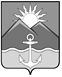                        ДУМА ХАСАНСКОГО МУНИЦИПАЛЬНОГО РАЙОНА пгт СлавянкаНОРМАТИВНЫЙ ПРАВОВОЙ АКТО бюджетном процессе и межбюджетных отношениях в Хасанском муниципальном районеПринят решением Думы Хасанского муниципального района от 25.11.2019 № 106Настоящий Нормативный правовой акт регламентирует бюджетные отношения, возникающие между участниками бюджетных правоотношений по установлению порядка составления и рассмотрения проекта бюджета Хасанского муниципального района (районного бюджета), утверждения и исполнения районного бюджета, осуществления контроля за его исполнением, рассмотрения и утверждения отчета об исполнении районного бюджета.Глава I. Общие положенияСтатья 1. Правовые основы осуществления бюджетных правоотношений в Хасанском муниципальном районе1. Бюджетные правоотношения в Хасанском муниципальном районе осуществляются в соответствии с Бюджетным кодексом Российской Федерации, Федеральным законом от 06.10.2003 № 131-ФЗ «Об общих принципах организации местного самоуправления в Российской Федерации», приказом Министерства финансов Российской Федерации от 08.06.2019 № 85н «О Порядке формирования и применения кодов бюджетной классификации Российской Федерации, их структуре и принципах назначения» и иными законодательными и нормативными правовыми актами Российской Федерации, Приморского края, Уставом Хасанского муниципального района.2. В случае противоречия между настоящим Нормативным правовым актом и иными нормативными правовыми актами Хасанского муниципального района, регулирующими бюджетные правоотношения, применяется настоящий Норматиный правовой акт.Статья 2. Понятия и термины, применяемые в настоящем ПоложенииВ настоящем Нормативном правовом акте применяются понятия и термины в значениях, определенных Бюджетным кодексом Российской Федерации.Статья 3. Особенности применения бюджетной классификации Российской Федерации в Хасанском муниципальном районе1. В целях обеспечения единства бюджетной классификации Российской Федерации и сопоставимости показателей бюджетов бюджетной системы при группировке доходов, расходов и источников финансирования дефицитов бюджетов применяется бюджетная классификация Российской Федерации, а также порядок ее применения, установленный Министерством финансов Российской Федерации.   Статья 4. Основные этапы бюджетного процесса в Хасанском муниципальном районеБюджетный процесс в Хасанском муниципальном районе включает следующие этапы:- составление проекта районного бюджета;- рассмотрение и утверждение районного бюджета;- исполнение районного бюджета;- осуществление внешнего и внутреннего муниципального финансового контроля;- составление, внешняя проверка, рассмотрение и утверждение отчета об исполнении районного бюджета.Статья 5. Участники бюджетного процессаУчастниками бюджетного процесса в Хасанском муниципальном районе являются:- глава Хасанского муниципального района;- Дума Хасанского муниципального района;- администрация Хасанского муниципального района;- финансовое управление администрации Хасанского муниципального района;- Контрольно-счетное управление Хасанского муниципального района;- главные распорядители бюджетных средств;- распорядители бюджетных средств;- главные администраторы (администраторы) доходов бюджета;- главные администраторы (администраторы) источников финансирования дефицита бюджета;- получатели бюджетных средств;- иные органы, на которые бюджетным законодательством Российской Федерации возложены бюджетные полномочия по регулированию бюджетных правоотношений, организации и осуществлению бюджетного процесса в Хасанском муниципальном районе.Главные распорядители средств местного бюджета устанавливаются нормативным правовым актом о бюджете Хасанского муниципального района в составе ведомственной структуры расходов.Статья 6. Бюджетные полномочия участников бюджетного процесса1.Полномочия участников бюджетного процесса осуществляются в соответствии с Бюджетным кодексом Российской Федерации.2. Дума Хасанского муниципального района:- рассматривает и утверждает бюджет Хасанского муниципального района и отчет о его исполнении;- осуществляет контроль в ходе рассмотрения отдельных вопросов исполнения районного бюджета на своих заседаниях, заседаниях комитетов, комиссий, рабочих групп Думы Хасанского муниципального района, в ходе проводимых Думой Хасанского муниципального района слушаний и в связи с депутатскими запросами;- формирует и определяет правовой статус органов внешнего муниципального финансового контроля;- устанавливает, изменяет и отменяет местные налоги и сборы в соответствии с законодательством Российской Федерации о налогах и сборах;- устанавливает налоговые льготы по местным налогам, основания и порядок их применения;- принимает планы и программы развития Хасанского муниципального района, утверждает отчеты об их исполнении;- определяет порядок управления и распоряжения имуществом, находящимся в муниципальной собственности;- определяет порядок принятия решений о создании, реорганизации и ликвидации муниципальных предприятий, а также об установлении тарифов на услуги муниципальных предприятий и учреждений, выполнение работ, за исключением случаев, предусмотренных федеральными законами;- устанавливает порядок и условия предоставления иных межбюджетных трансфертов из бюджета Хасанского муниципального района бюджетам городских и сельских поселений, входящих в состав Хасанского муниципального района;- в целях дополнительного по отношению к дотациям на выравнивание бюджетной обеспеченности поселений из регионального фонда финансовой поддержки поселений принимает решение об образовании в составе бюджета Хасанского муниципального района районного фонда финансовой поддержки поселений, в нормативном правовом акте о бюджете утверждает объем данного фонда и распределение дотаций между городскими и сельскими поселениями, входящими в состав Хасанского муниципального района;- осуществляет иные бюджетные полномочия в соответствии с Бюджетным кодексом Российской Федерации, Федеральным законом от 06.10.2003 № 131-ФЗ «Об общих принципах организации местного самоуправления в Российской Федерации», Федеральным законом от 07.02.2011 № 6-ФЗ «Об общих принципах организации и деятельности контрольно-счетных органов субъектов Российской Федерации и муниципальных образований», иными законодательными и нормативными правовыми актами Российской Федерации, Приморского края, Уставом Хасанского муниципального района.Думе Хасанского муниципального района в пределах ее компетенции по бюджетным вопросам, установленной Конституцией Российской Федерации, Бюджетным Кодексом Российской Федерации, иными нормативными правовыми актами Российской Федерации, Хасанского муниципального района, для обеспечения ее полномочий должна быть предоставлена администрацией Хасанского муниципального района вся необходимая информация.3. Глава Хасанского муниципального района: - вносит в Думу Хасанского муниципального района проект нормативного правового акта о бюджете Хасанского муниципального района на очередной финансовый год и плановый период и проекты нормативных правовых актов о внесении изменений в утвержденный бюджет Хасанского муниципального района;- вносит в Думу Хасанского муниципального района проект нормативного правового акта об исполнении бюджета Хасанского муниципального района за отчетный финансовый год;- осуществляет иные полномочия, предусмотренные Бюджетным Кодексом Российской Федерации, федеральными законами и иными нормативными правовыми актами Российской Федерации, законами и иными норамтивными правовыми актами Приморского края, Уставом Хасанского муниципального района и настоящим Нормативным правовым актом.4. Администрация Хасанского муниципального района:- устанавливает порядок разработки и утверждения, период действия, а также требования к составу и содержанию бюджетного прогноза Хасанского муниципального района на долгосрочный период;- разрабатывает и утверждает среднесрочный финансовый план Хасанского муниципального района, в случае составления однолетнего проекта бюджета Хасанского муниципального района;- устанавливает порядок разработки прогноза социально-экономического развития Хасанского муниципального района;- организует разработку и одобряет прогноз социально-экономического развития Хасанского муниципального района на очередной финансовый год и плановый период и уточняет параметры среднесрочного прогноза социально-экономического развития Хасанского муниципального района;- обеспечивает составление проекта бюджета Хасанского муниципального района на очередной финансовый год и плановый период и внесение их с необходимыми документами и материалами на утверждение Думой Хасанского муниципального района;- разрабатывает и утверждает методики распределения и (или) порядки предоставления межбюджетных трансфертов;- обеспечивает проведение публичных слушаний по проекту бюджета Хасанского муниципального района на очередной финансовый год и плановый период и отчету об исполнении бюджета Хасанского муниципального района за отчетный финансовый год;- участвует в проведении публичных слушаний по проекту бюджета Хасанского муниципального района на очередной финансовый год и плановый период и отчету об исполнении бюджета Хасанского муниципального района за отчетный финансовый год по соответствующим направлениям деятельности;- обеспечивает исполнение районного бюджета и составление бюджетной отчетности по соответствующим направлениям деятельности;- разрабатывает проекты нормативных правовых актов по установлению расходных обязательств;- представляет отчет об исполнении бюджета Хасанского муниципального района за отчетный финансовый год для проведения внешней проверки в Контрольно-счетное управление Хасанского муниципального района для подготовки заключения на него;-  утверждает и направляет в Думу Хасанского муниципального района и Контрольно-счетное управление Хасанского муниципального района отчет об исполнении бюджета Хасанского муниципального района за первый квартал, полугодие и девять месяцев текущего финансового года;- устанавливает порядок ведения реестра расходных обязательств Хасанского муниципального района;- утверждает порядок расходования средств резервного фонда администрации Хасанского муниципального района;- принимает решения о расходовании средств резервного фонда администрации Хасанского муниципального района;- устанавливает порядок формирования и финансового обеспечения выполнения муниципального задания муниципальными учреждениями и порядок мониторинга и контроля за исполнением муниципального задания на оказание муниципальных услуг;- утверждает порядок осуществления муниципальных заимствований, обслуживания и управления муниципальным долгом;- осуществляет муниципальные заимствования от имени Хасанского муниципального района в соответствии с Бюджетным кодексом Российской Федерации и Уставом Хасанского муниципального района;- утверждает порядок предоставления муниципальных гарантий;- предоставляет муниципальные гарантии;- устанавливает перчни документов, представляемых принципалом в администрацию Хасанского муниципального района для предоставления муниципальной гарантии;- утверждает порядок ведения муниципальной долговой книги;- устанавливает порядок осуществления бюджетных инвистиций в объекты собственности Хасанского муниципального района и принимает решения о подготовке и реализации бюджетных инвистиций в объекты собственности Хасанского муниципального района;- утверждает порядок и методику оценки эффективности налоговых льгот и ставок по налогам, подлежащим зачислению в бюджет Хасанского муниципального района;- осуществляет иные бюджетные полномочия в соответствии с Бюджетным кодексом Российской Федерации и настоящим Нормативным правовым актом и (или) принимаемыми в соотвествии с ними нормативными правовыми актами, регулирующими бюджетные полномочия.5. Финансовое управление администрации Хасанского муниципального района:- разрабатывает бюджетный прогноз Хасанского муниципального района на долгосрочный период;- разрабатывает основные направления бюджетной и налоговой политики Хасанского муниципального района;- организует составление и составляет проект бюджета Хасанского муниципального района на очередной финансовый год и плановый период в соответствии с принципом сбалансированности исходя из необходимости минимизации размера дефицита бюджета;- организует и проводит публичные слушания по проекту бюджета Хасанского муниципального района на очередной финансовый год и плановый период и отчету об исполнении местного бюджета за отчетный финансовый год;- составляет, утверждает и ведет сводную бюджетную роспись районного бюджета;- организует исполнение и исполняет районный бюджет;- устанавливает порядок составления и ведения сводной бюджетной росписи Хасанского муниципального района и сводных бюджетных росписей главных распорядителей бюджетных средств;- устанавливает порядок составления и ведения кассового плана исполнения районного бюджета;- осуществляет методологическое руководство в области составления проекта бюджета Хасанского муниципального района и исполнения бюджета Хасанского муниципального района;- устанавливает порядок составления сводной бюджетной отчетности и составляет отчетность об исполнении бюджета Хасанского муниципального района;- осуществляет внутренний, предварительный и последующий контроль за исполнением бюджета Хасанского муниципального района, в том числе контроль за целевым и эффективным расходованием бюджетных средств главными распорядителями, распорядителями и получателями бюджетных средств;- разрабатывает программу муниципальных заимствований;- ведет муниципальную долговую книгу;- устанавливает порядок и методику планирования бюджетных ассигнований;- открывает и ведет в порядке, им установленном, лицевые счета для учета операций по исполнению районного бюджета;- осуществляет кассовое обслуживание исполнения районного бюджета;- выносит предупреждение о ненадлежащем исполнении бюджетного процесса;- применяет бюджетные меры принуждения за совершение бюджетного нарушения;- утверждает перечень кодов подвидов по видам доходов, главными администраторами которых являются органы местного самоуправления и находящиеся в их ведении муниципальные казенные учреждения;- осуществляет анализ финансового состояния принципала в целях предоставления муниципальной гарантии;- организует разработку проектов основных показателей районного бюджета на среднесрочную перспективу;- исполняет судебные акты по искам к Хасанскому муниципальному району о возмещении вреда, причиненного незаконными действиями (бездействием) органов местного самоуправления Хасанского муниципального района или их должностных лиц, в том числе в результате издания органами местного самоуправления муниципальных правовых актов, не соответствующих закону или иному нормативному правовому акту, а также судебных актов по иным искам о взыскании денежных средств за счет средств казны Хасанского муниципального района (за исключенением судебных актов о взыскании денежных средств в порядке субсидиарной ответственности главных распорядителей средств районного бюджета), судебных актов о присуждении компенсации за нарушение права на исполнение судебного акта в разумный срок за счет средств районного бюджета;- составляет отчет об исполнении консолидированного бюджета Хасанского муниципального района;- осуществляет иные полномочия в области бюджетного процесса в соответствии с федеральными законами, законами Приморского края, Уставом Хасанского муниципального района, настоящим Нормативным правовым актом и иными муниципальными правовыми актами в сфере регулирования бюджетных правоотношений.6. Контрольно-счетное управление Хасанского муниципального района:- осуществляет внешний контроль за исполнением бюджета Хасанского муниципального района;- проводит экспертизу проекта бюджета Хасанского муниципального района и иных нормативных правовых актов органов местного самоуправления Хасанского муниципального района, регулирующих бюджетные правоотношения;- осуществляет внешнюю проверку годового отчета об исполнении бюджета Хасанского муниципального района;- осуществляет контроль за соблюдением установленного порядка управления и распоряжения имуществом, находящимся в муниципальной собственности, в том числе охраняемыми результатами интеллектуальной деятельности и средствами индивидуализации, принадлежащими муниципальному образованию;- организует и осуществляет контроль за законностью, результативностью (эффективностью и экономностью) использования средств бюджета Хасанского муниципального района, а также средств, получаемых бюджетом Хасанского муниципального района из иных источников, предусмотренных законодательством Российской Федерации;- осуществляет оценку эффективности предоставления налоговых и иных льгот и преимуществ, бюджетных кредитов за счет средств бюджета Хасанского муниципального района, а также оценку законности предоставления муниципальных гарантий и поручительств или обеспечения исполнения обязательств другими способами по сделкам, совершаемым юридическими лицами и индивидуальными предпринимателями за счет средств бюджета Хасанского муниципального района и имущества, находящегося в муниципальной собственности;- осуществляет финансово-экономическую экспертизу проектов нормативных правовых актов (включая обоснованность финансово-экономических обоснований) в части, касающейся расходных обязательств Хасанского муниципального района, а также муниципальных программ;- осуществляет анализ бюджетного процесса в Хасанском муниципальном районе и подготовку предложений, направленных на его совершенствование;- участвует в пределах полномочий в мероприятиях, направленных на противодействие коррупции;- осуществляет иные полномочия в сфере внешнего муниципального финансового контроля, установленные федеральными законами, законами Приморского края, уставом Хасанского муниципального района и нормативными правовыми актами Думы Хасанского муниципального района.7. Главный распорядитель бюджетных средств:- обеспечивает результативность, адресность и целевой характер использования бюджетных средств в соответствии с утвержденными ему бюджетными ассигнованиями и лимитами бюджетных обязательств;- формирует перечень подведомственных ему распорядителей и получателей бюджетных средств;- ведет реестр расходных обязательств, подлежащих исполнению в пределах утвержденных ему лимитов бюджетных обязательств и бюджетных ассигнований;- осуществляет планирование соответствующих расходов районного бюджета, составляет обоснования бюджетных ассигнований;- составляет, утверждает и ведет бюджетную роспись, распределяет бюджетные ассигнования, лимиты бюджетных обязательств по подведомственным распорядителям и получателям бюджетных средств и исполняет соответствующую часть районного бюджета;- вносит предложения по формированию и изменению лимитов бюджетных обязательств;- вносит предложения по формированию и изменению сводной бюджетной росписи;- определяет порядок утверждения бюджетных смет подведомственных получателей бюджетных средств, являющихся казенными учреждениями;- формирует и утверждает муниципальные задания для муниципальных учреждений, находящихся в ведомственном подчинении главного распорядителя бюджетных средств;- обеспечивает соблюдение получателями межбюджетных субсидий, субвенций и иных межбюджетных трансфертов, имеющих целевое назначение, а также иных субсидий и бюджетных инвестиций, определенных Бюджетным кодексом Российской Федерации, условий, целей и порядка, установленных при их предоставлении;- формирует бюджетную отчетность главного распорядителя бюджетных средств;- отвечает от имени Хасанского муниципального района по денежным обязательствам подведомственных ему получателей бюджетных средств;-организует и осуществляет ведомственный контроль по подготовке и размещению муниципальными учреждениями информации на едином портале бюджетной системы Российской Федерации;- осуществляет иные бюджетные полномочия, установленные Бюджетным кодексом Российской Федерации и принимаемыми в соответствии с ним муниципальными правовыми актами, регулирующими бюджетные правоотношения.8. Распорядитель бюджетных средств:- осуществляет планирование соответствующих расходов районного бюджета;- распределяет бюджетные ассигнования, лимиты бюджетных обязательств по подведомственным распорядителям и (или) получателям бюджетных средств и исполняет соответствующую часть районного бюджета;- вносит предложения главному распорядителю бюджетных средств, в ведении которого находится, по формированию и изменению бюджетной росписи;- обеспечивает соблюдение получателями межбюджетных субсидий, субвенций и иных межбюджетных трансфертов, имеющих целевое назначение, а также иных субсидий и бюджетных инвестиций, определенных Бюджетным кодексом Российской Федерации, условий, целей и порядка, установленных при их предоставлении;- в случае и порядке, установленных соответствующим главным распорядителем бюджетных средств, осуществляет отдельные бюджетные полномочия главного распорядителя бюджетных средств, в ведении которого находится.9. Получатель бюджетных средств:- составляет и исполняет бюджетную смету;- принимает и (или) исполняет в пределах доведенных лимитов бюджетных обязательств и (или) бюджетных ассигнований бюджетные обязательства;- обеспечивает результативность, целевой характер использования предусмотренных ему бюджетных ассигнований;- вносит соответствующему главному распорядителю (распорядителю) бюджетных средств предложения по изменению бюджетной росписи;- ведет бюджетный учет (обеспечивает ведение бюджетного учета);- формирует бюджетную отчетность (обеспечивает формирование бюджетной отчетности) и представляет бюджетную отчетность получателя бюджетных средств соответствующему главному распорядителю (распорядителю) бюджетных средств;- исполняет иные полномочия, установленные Бюджетным кодексом Российской Федерации и принятыми в соответствии с ним нормативными правовыми актами (муниципальными правовыми актами), регулирующими бюджетные правоотношения.Бюджетные полномочия и ответственность получателя бюджетных средств определены статьей 162 Бюджетного кодекса Российской Федерации.10.Главный администратор доходов бюджета:- формирует перечень подведомственных ему администраторов доходов бюджета;- представляет сведения, необходимые для составления среднесрочного финансового плана и (или) проекта бюджета;- представляет сведения для составления и ведения кассового плана;- формирует и представляет бюджетную отчетность главного администратора доходов бюджета;- ведет реестр источников доходов бюджета по закрепленным за ним источникам доходов на основании перечня источников доходов бюджетов бюджетной системы Российской Федерации;- утверждает методику прогнозирования поступлений доходов в бюджет в соответствии с общими требованиями к такой методике, установленными Правительством Российской Федерации;- осуществляет иные бюджетные полномочия, установленные Бюджетным Кодексом Российской Федерации и принимаемыми в соответствии с ним нормативными правовыми актами (муниципальными правовыми актами), регулирующими бюджетные правоотношения.11. Администратор доходов бюджета:- осуществляет начисление, учет и контроль за правильностью исчисления, полнотой и своевременностью осуществления платежей в районный бюджет, пеней и штрафов по ним;- осуществляет взыскание задолженности по платежам в районный бюджет, пеней и штрафов;- принимает решение о возврате излишне уплаченных (взысканных) платежей в районный бюджет, пеней и штрафов, а также процентов за несвоевременное осуществление такого возврата и процентов, начисленных на излишне взысканные суммы, и представляет поручение в орган Федерального казначейства для осуществления возврата в порядке, установленном Министерством финансов Российской Федерации;- принимает решение о зачете (уточнении) платежей в бюджеты бюджетной системы Российской Федерации и представляет уведомление в орган Федерального казначейства;- в случае и порядке, установленных главным администратором доходов бюджета, формирует и представляет главному администратору доходов бюджета сведения и бюджетную отчетность, необходимые для осуществления полномочий соответствующего главного администратора доходов бюджета;- предоставляет информацию, необходимую для уплаты денежных средств физическими и юридическими лицами за муниципальные услуги, а также иных платежей, являющихся источниками формирования доходов районного бюджета, в Государственную информационную систему о государственных и муниципальных платежах в соответствии с порядком, установленным Федеральном законом от 27 июля 2010 года № 210-ФЗ «Об организации предоставления государственных и муниципальных услуг»;- осуществляет иные бюджетные полномочия, установленные Бюджетным кодексом Российской Федерации и принимаемыми в соответствии с ним нормативными правовыми актами (муниципальными правовыми актами), регулирующими бюджетные правоотношения.12. Главный администратор источников финансирования дефицита бюджета:- формирует перечни подведомственных ему администраторов источников финансирования дефицита бюджета;- осуществляет планирование (прогнозирование) поступлений и выплат по источникам финансирования дефицита бюджета;- обеспечивает адресность и целевой характер использования выделенных в его распоряжение ассигнований, предназначенных для погашения источников финансирования дефицита бюджета;-распределяет бюджетные ассигнования по подведомственным администраторам источников финансирования дефицита бюджета и исполняет соответствующую часть бюджета;- формирует бюджетную отчетность главного администратора источников финансирования дефицита бюджета;- утверждает методику прогнозирования поступлений по источникам финансирования дефицита бюджета в соответствии с общими требованиями к такой методике, установленными Правительством Российской Федерации;- составляет обоснования бюджетных ассигнований.13. Администратор источников финансирования дефицита бюджета:- осуществляет планирование (прогнозирование) поступлений и выплат по источникам финансирования дефицита районного бюджета;- осуществляет контроль за полнотой и своевременностью поступления в районный бюджет источников финансирования дефицита бюджета;- обеспечивает поступления в районный бюджет и выплаты из районного бюджета по источникам финансирования дефицита бюджета;- формирует и представляет бюджетную отчетность;- в случае и порядке, установленных соответствующим главным администратором источников финансирования дефицита бюджета, осуществляет отдельные бюджетные полномочия главного администратора источников финансирования дефицита бюджета, в ведении которого находится;- осуществляет иные бюджетные полномочия, установленные Бюджетным кодексом Российской Федерации и принимаемыми в соответствии с ним нормативными правовыми актами (муниципальными правовыми актами), регулирующими бюджетные правоотношения.Статья 7. Доходы бюджета Хасанского муниципального района1. Доходы бюджета Хасанского муниципального района формируются в соответствии с бюджетным законодательством Российской Федерации, законодательством о налогах и сборах и законодательством об иных обязательных платежах.К доходам бюджета Хасанского муниципального района относятся налоговые, неналоговые и безвозмездные поступления.2. К налоговым доходам бюджета Хасанского муниципального района относятся предусмотренные законодательством Российской Федерации о налогах и сборах, законом Приморского края о налогах и сборах, нормативными правовыми актами  Думы Хасанского муниципального района соответственно федеральные, региональные, местные налоги и сборы, а также пени и штрафы по ним.3. В бюджет Хасанского муниципального района в соответствии с главой 9 Бюджетного кодекса Российской Федерации зачисляются местные налоги и сборы, налоговые доходы от федеральных налогов и сборов, в том числе предусмотренных специальными налоговыми режимами, региональные и местные налоги  по единым, дополнительным, дифференцированным нормативам отчислений, установленным Бюджетным кодексом Российской Федерации, законами Приморского края и (или) муниципальными правовыми актами Думы Хасанского муниципального района.Неналоговые доходы районного бюджета формируются в соответствии со статьями 41, 42, 46 и 62 Бюджетного кодекса Российской Федерации.Статья 8. Расходы бюджета Хасанского муниципального района1. Расходы бюджета Хасанского муниципального района формируются исходя из распределения и закрепления полномочий по финансовому обеспечению каждого вида обязательств, вытекающих из федерального законодательства, законодательства Приморского края и нормативных актов органов местного самоуправления Хасанского муниципального района.2. Структура и форма расходов районного бюджета, а также порядок предоставления и расходования бюджетных средств, осуществляется в соответствии с главой 10 Бюджетного кодекса Российской Федерации.3. Порядок осуществления расходов районного бюджета на осуществление отдельных государственных полномочий, переданных органам местного самоуправления Хасанского муниципального района, устанавливается федеральными органами государственной власти и (или) органами государственной власти Приморского края.4. Осуществление расходов районного бюджета, связанных с исполнением полномочий федеральных органов государственной власти, органов государственной власти Приморского края не допускается, за исключением случаев, установленных федеральными законами, законами Приморского края.Статья 9. Резервный фонд1.Бюджетом Хасанского муниципального района на очередной финансовый год и плановый период  предусматривается создание резервного фонда администрации Хасанского муниципального района в размере не более трех процентов утвержденного общего объема расходов бюджета Хасанского муниципального района.2.Средства резервного фонда расходуются в соответствии с Порядком расходования средств резервного фонда на финансирование непредвиденных расходов.Порядок расходования средств резервного фонда определяется правовым актом администрации Хасанского муниципального района.3.Отчет об использовании бюджетных ассигнований резервного фонда администрации Хасанского муниципального района прилагается к годовому отчету об исполнении районного бюджета за отчетный финансовый год.Статья 10. Муниципальный дорожный фонд1.В бюджете Хасанского муниципального района на очередной финансовый год и плановый период предусматривается объем муниципального дорожного фонда Хасанского муниципального района в размере не менее прогнозируемого объема доходов бюджета Хасанского муниципального района, установленных нормативным правовым актом Думы Хасанского муниципального района о его создании, от:акцизов на автомобильный бензин, прямогонный бензин, дизельное топливо, моторные масла для дизельных и (или) карбюраторных (инжекторных) двигателей, производимые на территории Российской Федерации, подлежащих зачислению в районный бюджет;иных поступлений в районный бюджет, утвержденных нормативным правовым актом Думы Хасанского муниципального района, предусматривающим создание муниципального дорожного фонда.2.Порядок формирования и использования бюджетных ассигнований муниципального дорожного фонда устанавливается нормативным правовым актом Думы Хасанского муниципального района.3.Бюджетные ассигнования муниципального дорожного фонда, не использованные в текущем финансовом году, направляются на увеличение бюджетных ассигнований муниципального дорожного фонда в очередном финансовом году.Статья 11. Муниципальные внутренние заимствования и муниципальный долг1.Муниципальный долг – совокупность долговых обязательств Хасанского муниципального района.Муниципальный долг полностью и без условий обеспечивается всем муниципальным имуществом, составляющим муниципальную казну.2.Долговые обязательства Хасанского муниципального района могут существовать в виде обязательств по:- ценным бумагам Хасанского муниципального района (муниципальным ценным бумагам);- бюджетным кредитам, привлеченным в районный бюджет от других бюджетов бюджетной системы Российской Федерации;- кредитам, полученным Хасанским муниципальным районом от кредитных организаций;-  гарантиям Хасанского муниципального района (муниципальным гарантиям).Долговые обязательства Хасанского муниципального района не могут существовать в иных видах, за исключением предусмотренных настоящей частью.3.Под муниципальными заимствованиями понимаются муниципальные займы, осуществляемые путем выпуска ценных бумаг от имени Хасанского муниципального района, размещаемых на внутреннем рынке в валюте Российской Федерации, и кредиты, привлекаемые в соответствии с положениями Бюджетного кодекса Российской Федерации в районный бюджет от других бюджетов бюджетной системы Российской Федерации и от кредитных организаций, по которым возникают муниципальные долговые обязательства. 4.Муниципальная гарантия представляет собой способ обеспечения гражданско-правовых обязательств, в силу которого Хасанский муниципальный район  дает письменное обязательство отвечать за исполнение получателем гарантии обязательства перед третьими лицами полностью или частично. Муниципальные гарантии представляются в соответствии со статьями 115.1, 115.2, 117 Бюджетного кодекса Российской Федерации и нормативно-правового акта органов местного самоуправления Хасанского муниципального района.Муниципальные гарантии предоставляются от имени Хасанского муниципального района администрацией Хасанского муниципального района. 5.Полномочия по управлению муниципальным долгом, осуществлению муниципальных внутренних заимствований, выдаче муниципальных гарантий осуществляет администрация Хасанского муниципального района.6.Предоставление муниципальных гарантий осуществляется в соответствии с полномочиями органов местного самоуправления Хасанского муниципального района на основании нормативного правового акта о бюджете Хасанского муниципального района на очередной финансовый год и плановый период, а также договора о предоставлении муниципальной гарантии при условии выполнения требований статьи 115.2 Бюджетного кодекса Российской Федерации.7.Управление муниципальным долгом осуществляется исходя из необходимости соблюдения следующих ограничений, установленных статьями 92.1, 107 и 111 Бюджетного кодекса Российской Федерации:- дефицит бюджета Хасанского муниципального района, установленный нормативным правовым актом о районном бюджете, а также при исполнении районного бюджета не должен превышать предельное значение, установленное требованиями статьи 92.1 Бюджетного кодекса Российской Федерации;- предельный объем муниципального долга, установленный нормативным правовым актом о районном бюджете, а также при исполнении районного бюджета не должен превышать предельное значение, установленное требованиями статьи 107 Бюджетного кодекса Российской Федерации;- объем расходов на обслуживание муниципального долга, утвержденный нормативным правовым актом о районном бюджете, а также при исполнении районного бюджета не должен превышать предельное значение, установленное требованиями статьи 111 Бюджетного кодекса Российской Федерации.Осуществление муниципальных заимствований (за исключением принятия долговых обязательств в целях реструктуризации) не может производиться в случае нарушения в ходе исполнения бюджета предельных значений, предусмотренных статьями 107 и 111 Бюджетного кодекса Российской Федерации.Порядок мониторинга соблюдения указанных ограничений в ходе исполнения районного бюджета и принятия мер, направленных на приведение фактического объема долга и расходов на его обслуживание к требуемым бюджетным законодательством Российской Федерации параметрам, в случае их нарушения, определяется администрацией Хасанского муниципального района при установлении порядка осуществления муниципальных заимствований, обслуживания и управления муниципальным долгом.Дума Хасанского муниципального района на этапе принятия нормативного правового акта о бюджете Хасанского муниципального района и финансовое управление администрации Хасанского муниципального района на этапе составления и исполнения бюджета Хасанского муниципального района, а также в ходе управления муниципальным долгом обязаны в пределах своей компетенции обеспечивать соблюдение указанных ограничений. 8.Финансовое управление администрации Хасанского муниципального района ведет муниципальную долговую книгу, куда вносятся сведения:о дате получения и погашения  муниципальных долговых обязательств;об объеме муниципальных долговых обязательств по видам этих обязательств;о формах обеспечения обязательств;об исполнении долговых обязательств полностью или частично;об исполнении получателями муниципальных гарантий обязанностей по основному обязательству, обеспеченному гарантией;об осуществлении платежей за счет средств бюджета	Хасанского муниципального района по выданным муниципальным гарантиям;иные сведения, предусмотренные порядком ведения муниципальной долговой книги.Порядок ведения муниципальной долговой книги утверждается администрацией Хасанского муниципального районаГлава II. Составление проекта бюджета Хасанского муниципального районаСтатья 12. Основы составления проекта бюджета Хасанского муниципального района1.Составление проекта районного бюджета осуществляется в соответствии с главой  20 Бюджетного кодекса Российской Федерации и является исключительной прерогативой администрации Хасанского муниципального района.Непосредственное составление районного бюджета осуществляет финансовое управление администрации Хасанского муниципального района.Проект бюджета Хасанского муниципального района составляется и утверждается сроком на три года (очередной финансовый год и плановый период). Финансовый год соответствует календарному году и длится с 1 января по 31 декабря.Бюджет Хасанского муниципального района разрабатывается и утверждается в форме нормативного правового акта Хасанского муниципального района.2.Составление проекта бюджета Хасанского муниципального района  основывается на:- положениях послания Президента Российской Федерации Федеральному Собранию Российской Федерации, определяющих бюджетную политику (требования к бюджетной политике) в Российской Федерации;- основных направлениях бюджетной и налоговой политики Хасанского муниципального района на очередной финансовый год и плановый период;- прогнозе социально-экономического развития Хасанского муниципального района;- бюджетном прогнозе (проекте бюджетного прогноза, проекте изменений бюджетного прогноза) на долгосрочный период;- муниципальных программах (проектах муниципальных программ, проектах изменений указанных программ) Хасанского муниципального района.3. Для составления проекта районного бюджета необходимы сведения о:- действующем на момент начала разработки проекта районного бюджета законодательстве Российской Федерации о налогах и сборах, законодательстве Приморского края о налогах и сборах, нормативных правовых актах Думы Хасанского муниципального района о налогах и сборах;- нормативах отчислений от федеральных, региональных, местных налогов и сборов, в бюджет Хасанского муниципального района;- предполагаемых объемах безвозмездных поступлений, предоставляемых из бюджетов других уровней в бюджет Хасанского муниципального района;- видах и объемах расходов, передаваемых из других уровней бюджетной системы Российской Федерации в бюджет Хасанского муниципального района;- нормативах финансовых затрат на предоставление муниципальных услуг.Статья 13. Прогноз социально-экономического развития Хасанского муниципального района1.Прогноз социально-экономического развития Хасанского муниципального района разрабатывается на период не менее трех лет.2.Прогноз социально-экономического развития  ежегодно разрабатывается в порядке, установленном администрацией Хасанского муниципального района.Прогноз социально-экономического развития  Хасанского муниципальногорайона одобряется администрацией Хасанского муниципального района одновременно с принятием решения о внесении проекта нормативного правового акта о бюджете Хасанского муниципального района  на очередной финансовый год и плановый период в Думу Хасанского муниципального района.Прогноз социально-экономического развития Хасанского муниципального района на очередной финансовый год и плановый период разрабатывается путем уточнения параметров планового периода и добавления параметров второго года планового периода.В пояснительной записке к прогнозу социально-экономического развития приводится обоснование параметров прогноза, в том числе их сопоставление с ранее утвержденными параметрами с указанием причин и факторов прогнозируемых изменений.Изменение прогноза социально-экономического развития в ходе составления и рассмотрения проекта бюджета влечет за собой изменение основных характеристик проекта районного бюджета на очередной финансовый год и плановый период.3.Прогноз социально-экономического развития Хасанского муниципального района включает количественные показатели и качественные характеристики развития макроэкономической ситуации, экономической структуры, внешнеэкономической деятельности, динамики производства и потребления, уровня и качества жизни населения и иные показатели.Статья 14. Бюджетный прогноз Хасанского муниципального района1.Бюджетный прогноз Хасанского муниципального района на долгосрочный период разрабатывается каждые три года на шесть и более лет на основе прогноза социально-экономического развития Хасанского муниципального района на соответствующий период, в случае если Думой Хасанского муниципального района будет принято решение о его формировании в соответствии с требованиями Бюджетного кодекса Российской Федерации.2.Порядок разработки и утверждения, период действия, а также требования к составу и содержанию бюджетного прогноза Хасанского муниципального района устанавливаются администрацией Хасанского муниципального района с соблюдением требований Бюджетного кодекса Российской Федерации.3.Проект бюджетного прогноза (проект изменений бюджетного прогноза) Хасанского муниципального района на долгосрочный период (за исключением показателей финансового обеспечения муниципальных программ) представляется в Думу Хасанского муниципального района одновременно с проектом нормативного правового акта о бюджете Хасанского муниципального района.Статья 15. Основные направления бюджетной и налоговой политики Хасанского муниципального района1.Основные направления бюджетной политики Хасанского муниципального района должны содержать краткий анализ структуры расходов бюджета Хасанского муниципального района в текущем и завершенных финансовых годах и обоснование предложений о приоритетных направлениях расходования районного бюджета, принимаемых обязательств в предстоящем финансовом году и на среднесрочную перспективу с учетом прогнозов и программ социально-экономического развития Хасанского муниципального района.2.Основные направления налоговой политики Хасанского муниципального района должны содержать анализ законодательства о налогах и сборах в части налогов и сборов, формирующих налоговые доходы бюджета Хасанского муниципального района; обоснование предложений по его совершенствованию в пределах компетенции органов местного самоуправления; оценку влияния данных предложений на сценарные условия.3.Основные направления бюджетной и налоговой политики разрабатываются финансовым управлением администрации Хасанского муниципального района и утверждаются постановлением администрации Хасанского муниципального района.Основные направления бюджетной и налоговой политики могут принимать форму единого документа, которым выделены соответствующие тематические разделы.Статья 16. Планирование бюджетных ассигнований1. Планирование бюджетных ассигнований осуществляется в порядке и в соответствии с методикой, устанавливаемой финансовым управлением администрации Хасанского муниципального района, раздельно на исполнение действующих и принимаемых обязательств.2. Планирование бюджетных ассигнований на оказание муниципальных услуг (выполнение работ) бюджетными и автономными учреждениями осуществляется с учетом муниципального задания на очередной финансовый год и плановый период, а также его выполнения в отчетном финансовом году и текущем финансовом году.Статья 17. Реестр расходных обязательств Хасанского муниципального района1. Органы местного самоуправления обязаны вести реестр расходных обязательств муниципального образования в соответствии со статьей 87 Бюджетного кодекса Российской Федерации.Реестр расходных обязательств Хасанского муниципального района ведется в порядке, установленном администрацией Хасанского муниципального района.Реестры расходных обязательств составляются главными распорядителями бюджетных средств и представляются в финансовое управление администрации Хасанского муниципального района.Сводный реестр расходных обязательств Хасанского муниципального района ведется финансовым управлением администрации Хасанского муниципального района и представляется в Департамент финансов Приморского края в порядке, установленном финансовым органом Приморского края.2. Основными принципами ведения реестра расходных обязательств  Хасанского муниципального района являются:- полнота отражения расходных обязательств Хасанского муниципального района и сведений о них;- периодичность обновления реестра расходных обязательств Хасанского муниципального района и сведений о них;- открытость сведений о расходных обязательствах Хасанского муниципального района, содержащихся в реестре;- единство формата отражения сведений в реестре расходных обязательств Хасанского муниципального района;- достоверность сведений о расходных обязательствах Хасанского муниципального района, содержащихся в реестре.3. Данные реестра расходных обязательств Хасанского муниципального района используются при разработке проекта бюджета Хасанского муниципального района на очередной финансовый год и плановый период.Статья 18. Нормативные затраты на оказание муниципальных услуг в целях выполнения муниципального задания1.Нормативные затраты на оказание муниципальных услуг, утверждаются в порядке, установленном администрацией Хасанского муниципального района согласно абзацу первому пункта 4 статьи 69.2 Бюджетного кодекса Российской Федерации, с соблюдением общих требований, определенных федеральными органами исполнительной власти, осуществляющими функции по выработке государственной политики и нормативно-правовому регулированию в установленных сферах деятельности.Данные нормативы используются при составлении проекта районного бюджета для планирования бюджетных ассигнований на оказание муниципальных услуг (выполнение работ), составлении бюджетной сметы казенного учреждения, а также для определения объема субсидий на выполнение муниципального задания бюджетным или автономным учреждением.Статья 19. Муниципальные программы1. Муниципальные программы Хасанского муниципального района утверждаются постановлением администрации Хасанского муниципального района. Сроки реализации, порядок формирования и реализации указанных программ определяется постановлением администрации Хасанского муниципального района.2. Объем бюджетных ассигнований на финансовое обеспечение реализации муниципальных программ утверждается нормативным правовым актом о бюжете Хасанского муниципального района по соответствующей каждой программе целевой статье расходов районного бюджета в соответствии с утвердившим программу постановлением администрации Хасанского муниципального района.Муниципальные программы, предлагаемые к реализации начиная с очередного финансового года, а также изменения в ранее утвержденные муниципальные программы подлежат утверждению в сроки, установленные постановлением администрации Хасанского муниципального района.Муниципальные программы подлежат приведению в соответствие с нормативным правовым актом о бюджете Хасанского муниципального района не позднее трех месяцев со дня вступления его в силу.3. По каждой муниципальной программе ежегодно проводится оценка эффективности ее реализации. Порядок проведения указанной оценки и ее критерии устанавливаются постановлением администрации Хасанского муниципального района. По результатам указанной оценки администрацией Хасанского муниципального района может быть принято решение о необходимости прекращения или об изменении начиная с очередного финансового года ранее утвержденной муниципальной программы, в том числе необходимости изменения объема бюджетных ассигнований на финансовое обеспечение реализации муниципальной программы.Статья 20. Основные этапы составления проекта бюджета Хасанского муниципального района1. Составление проекта нормативного правового акта о бюджете Хасанского муниципального района на очередной финансовый год и плановый период включает в себя следующие этапы:- в срок до 1 августа структурное подразделение администрации Хасанского муниципального района, курирующее вопросы в области экономики разрабатывает прогноз социально-экономического развития Хасанского муниципального района на очередной финансовый год и плановый период, содержащий макроэкономические показатели, характеризующие состояние экономики;- в срок до 1 сентября текущего года главные распорядители бюджетных средств представляют в финансовое управление администрации Хасанского муниципального района планируемые бюджетные ассигнования на исполнение действующих и принимаемых обязательств. Планирование бюджетных ассигнований производится на основании реестра расходых обязательств Хасанского муниципального района;- в срок до 15 октября текущего года финансовое управление администрации Хасанского муниципального района, исходя из принципа сбалансированности и минимизации размера дефицита районного бюджета, формирует проект нормативного правового акта о бюджете Хасанского муниципального района  и представляет его на рассмотрение главе Хасанского муниципального района;- в срок до 10 ноября текущего года финансовое управление администрации Хасанского муниципального района доводит до главных распорядителей бюджетных средств предельные объемы бюджетных ассигнований на очередной финансовый год.2. Решение о начале работы над составлением проекта бюджета Хасанского муниципального района на очередной финансовый год и плановый период принимается администрацией Хасанского муниципального района в форме постановления, регламентирующего сроки и процедуры разработки проекта бюджета Хасанского муниципального района на очередной финансовый год и плановый период, порядок работы над иными документами и материалами, обязательными для направления в Думу Хасанского муниципального района одновременно с проектом бюджета Хасанского муниципального района.3. Основные характеристики бюджета Хасанского муниципального района на очередной финансовый год и плановый период, а также распределение предельных объемов бюджетного финансирования по главным распорядителям бюджетных средств разрабатываются финансовым управлением администрации Хасанского муниципального района с учетом:- необходимости финансирования всех расходных обязательств, включенных в реестр расходных обязательств Хасанского муниципального района, исполнение которых должно осуществляться в очередном финансовом году и плановом периоде за счет средств бюджета Хасанского муниципального района;- документов и материалов, указанных в частях 2, 3 статьи 12 настоящего Нормативного правового акта. 4. Главные распорядители бюджетных средств распределяют предельные объемы  бюджетного финансирования на очередной финансовый год и плановый период в соответствии с классификацией расходов бюджетов Российской Федерации.5. Несогласованные вопросы по бюджетным проектировкам в предстоящем году рассматриваются бюджетной комиссией по рассмотрению бюджетных проектировок на текущий финансовый год, очередной финансовый год и плановый период, созданной  администрацией Хасанского муниципального района.6. Проект нормативного правового акта о бюджете Хасанского муниципального района, составляемый финансовым управлением администрации Хасанского муниципального района, должен содержать:- основные характеристики районного бюджета, к которым относятся общий объем доходов районного бюджета, общий объем расходов , дефицит (профицит) районного бюджета.В проекте нормативного правового акта о бюджете Хасанского муниципального района на очередной финансовый год и плановый период устанавливаются:- перечень главных администраторов доходов районного бюджета;- перечень главных администраторов источников внутреннего финансирования дефицита районного бюджета;- доходы районного бюджета (на очередной финансовый год) по кодам видов доходов, подвидов доходов, классификации операций сектора государственного управления, относящихся к доходам районного бюджета;- распределение бюджетных ассигнований по разделам, подразделам, целевым статьям (муниципальным программам и непрограммным направлениям деятельности), группам (группам и подгруппам) видов расходов классификации расходов бюджетов на очередной финансовый год и плановый период;- ведомственная структура расходов районного бюджета на очередной финансовый год и плановый период;- общий объем бюджетных ассигнований, направленных на исполнение публичных нормативных обязательств;- объем межбюджетных трансфертов, получаемых из других бюджетов и (или) предоставляемых другим бюджетам бюджетной системы Российской Федерации в очередном финансовом году и плановом периоде;- общий объем условно утверждаемых (утвержденных) расходов в случае утверждения районного бюджета на очередной финансовый год и плановый период: на первый год планового периода в объеме не менее 2,5 процента общего объема расходов районного бюджета (без учета расходов районного бюджета, предусмотренных за счет межбюджетных трансфертов из других бюджетов бюджетной системы Российской Федерации, имеющих целевое назначение), на второй год планового периода - в объеме не менее 5 процентов общего расхода районного бюджета (без учета расходов районного бюджета, предусмотренных за счет межбюджетных трансфертов из других бюджетов бюджетной системы Российской Федерации, имеющих целевое назначение).Под условно утверждаемыми (утвержденными) расходами понимаются не распределенные в плановом периоде в соответствии с классификацией расходов бюджетов бюджетные ассигнования;- источники финансирования дефицита районного бюджета на очередной финансовый год и плановый период;- верхний предел муниципального внутреннего долга по состоянию на 1 января года, следующего за очередным финансовым годом и каждым годом планового периода, с указанием, в том числе, верхнего предела по муниципальным гарантиям;- общий объем фонда финансовой поддержки городских и сельских поселений, входящих в состав Хасанского муниципального района  и распределение дотаций из данного фонда поселениям;- в случае наделения органов местного самоуправления Хасанского муниципального района полномочиями по расчету и предоставлению субвенций бюджетам городских и сельских поселений, входящих в состав Хасанского муниципального района - распределение указанных субвенций между бюджетами поселений;-распределение бюджетных ассигнований по муниципальным программам Хасанского муниципального района и непрограммным направлениям деятельности на очередной финансовый год и плановый период;- иные показатели районного бюджета,  установленные Бюджетным кодексом Российской Федерации, нормативными правовыми актами Думы Хасанского муниципального района.Проект нормативного правового акта о бюджете Хасанского муниципального района на очередной финансовый год и плановый период утверждается путем изменения параметров планового периода утвержденного бюджета Хасанского муниципального района и добавления к ним параметров второго года планового периода проекта районного бюджета.Изменение параметров планового периода утверждаемого районного бюджета предусматривает утверждение уточненных показателей районного бюджета на соответствующий период (очередного финансового года и первого года планового периода).Изменение показателей ведомственной структуры расходов районного бюджета осуществляется путем увеличения или сокращения утвержденных бюджетных ассигнований либо включения в ведомственную структуру расходов бюджетных ассигнований по дополнительным целевым статьям и (или) видам расходов районного бюджета.7.Одновременно с проектом нормативного правового акта о бюджете Хасанского муниципального района на очередной финансовый год и плановый период представляются:- основные направления бюджетной и налоговой политики Хасанского муниципального района на очередной финансовый год и плановый период;- предварительные итоги социально-экономического развития Хасанского муниципального района за истекший период текущего финансового года и ожидаемые итоги социально-экономического развития Хасанского муниципального района за текущий финансовый год;- прогноз социально-экономического развития Хасанского муниципального района;- проект бюджетного прогноза (проект изменений бюджетного прогноза) Хасанского муниципального района на долгосрочный период (за исключением показателей финансового обеспечения муниципальных программ Хасанского муниципального района;- прогноз основных характеристик (общий объем доходов, общий объем расходов, дефицита (профицита) бюджета) бюджета Хасанского муниципального района на очередной финансовый год и плановый период;- пояснительная записка к проекту нормативного правового акта о бюджете Хасанского муниципального района на очередной финансовый год и плановый период;- методики (проекты методик) и расчеты распределения межбюджетных трансфертов;- верхний предел муниципального внутреннего долга на 1 января года, следующего за очередным финансовым годом и каждым годом планового периода;- оценка ожидаемого исполнения бюджета Хасанского муниципального района на текущий финансовый год;- реестр источников доходов бюджета Хасанского муниципального района;-паспорта муниципальных программ Хасанского муниципального района (проекты изменений в указанные паспорта);- протокол о результатах публичных слушаний по проекту нормативного правового акта о бюджете Хасанского муниципального района на очередной финансовый год и плановый период;- иные документы и материалы.8. Проект нормативного правового акта о бюджете Хасанского муниципального района на очередной финансовый год и плановый период, а также разрабатываемые одновременно с ним документы и материалы не позднее 1 ноября текущего года представляются финансовым управлением администрации Хасанского муниципального района  на рассмотрение главе Хасанского муниципального района.9. Проект нормативного правового акта о бюджете Хасанского муниципального района на очередной финансовый год и плановый период, вносимый в Думу Хасанского муниципального района, подлежит официальному опубликованию.Статья 21. Порядок проведения публичных слушаний по проекту бюджета Хасанского муниципального района на очередной финансовый год и плановый период и отчету об исполнении бюджета за отчетный финансовый год1.Публичные слушания по проекту бюджета Хасанского муниципального района на очередной финансовый год и плановый период и отчету об исполнении районного бюджета за отчетный финансовый год (далее публичные слушания) проводятся не позднее чем за три рабочих дня до дня внесения соответственно проекта нормативного правового акта о бюджете Хасанского муниципального района на очередной финансовый год и плановый период и проекта нормативного правового акта об исполнении бюджета Хасанского муниципального района за отчетный финансовый год в Думу Хасанского муниципального района.2.Проведение публичных слушаний обеспечивает администрация Хасанского муниципального района. Организация и непосредственное проведение публичных слушаний осуществляется финансовым управлением администрации Хасанского муниципального района на официальном сайте администрации Хасанского муниципального района и информационно-телекоммуникационной сети «Интернет» (далее-официальный сайт администрации Хасанского муниципального района) при участии структурных подразделений администрации Хасанского муниципального района.3.Подготовка, проведение и обнародование результатов публичных слушаний осуществлются открыто и гласно с применением информационно-телекоммуникационной сети «Интернет».4.Информирование о проведении публичных слушаний осуществляется администрацией Хасанского муниципального района не позднее чем за 15 календарных дней до даты начала проведения публичных слушаний через публикацию сообщения в общественно-политической газете Хасанского района «Хасанские вести» и на официальном сайте администрации Хасанского муниципального района с указанием даты, времени проведения публичных слушаний и адреса официального сайта администрации Хасанского муниципального района.5.Проведение публичных слушаний осуществляется путем размещения проекта нормативного правового акта о бюджете Хасанского муниципального района на очередной финансовый год и плановый период или отчета об исполнении районного бюджета за отчетный год в эдектронном виде на официальном сайте администрации Хасанского муниципального района с предоставлением всем участникам публичных слушаний возможности изложить на сайте мотивированные предложения и вопросы по обсуждаемой теме и получить на них ответ органов местного самоуправления Хасанского муниципального района по соответствующим направлениям бюджетной деятельности.Ответ на поступившее электронное сообщение размещается в течение одних суток в электронном виде в том же разделе официального сайта администрации Хасанского муниципального района, где было размещено соответствующее электронное сообщение.Ответ на поступившее письменное обращение или электронное обращение, требующее дополнительного изучения, направляется заявителю в письменной форме в течение одного месяца.6. По итогам публичных слушаний составляется протокол о результатах публичных слушаний с предложениями по учету результатов публичных слушаний в проекте районного бюджета на очередной финансовый год и плановый период или отчета об исполнении районного бюджета за отчетный финансовый год, который подписывается руководителем финансового управления администрации Хасанского муниципального района. Мотивированные предложения участников публичных слушаний носят рекомендательный характер.7.Протокол о результатах публичных слушаний в течение двух рабочих дней после дня окончания публичных слушаний направляется на утверждение главе Хасанского муниципального района.8.Утвержденный протокол о результатах публичных слушаний направляется в Думу Хасанского муниципального района одновременно с проектом нормативного правового акта о бюджете Хасанского муниципального района на очередной финансовый год и плановый период или проектом нормативного правового акта об исполнении районного бюджета за отчетный финансовый год соответственно, а также размещается на официальном сайте администрации Хасанского муниципального района.9.Результаты публичных слушаний по проекту нормативного правового акта о бюджете Хасанского муниципального района на очередной финансовый год и плановый период могут учитываться в виде поправок, внесенных главой Хасанского муниципального района и иными субъектами права законодательной инициативы (при наличии положительного заключения администрации Хасанского муниципального района), на этапе рассмотрения проекта нормативного правового акта о бюджете Хасанского муниципального района на очередной финансовый год и плановый период Думой Хасанского муниципального района во втором чтении.10.Финансирование расходов, связанных с организацией и проведением публичных слушаний, осуществляется за счет средств бюджета Хасанского муниципального района на текущий финансовый год.Глава III. Рассмотрение и утверждение проекта нормативного правового акта о бюджете Хасанского муниципального района на очередной финансовый год и плановый периодСтатья 22. Внесение проекта нормативного правового акта о бюджете Хасанского муниципального района на очередной финансовый год и плановый период в Думу Хасанского муниципального района1.Глава Хасанского муниципального района вносит проект нормативного правового акта о бюджете  Хасанского муниципального района на очередной финансовый год и плановый период на рассмотрение в Думу Хасанского муниципального района не позднее 15 ноября текущего года.Одновременно с проектом нормативного правового акта о бюджете Хасанского муниципального района на очередной финансовый год и плановый период в Думу Хасанского муниципального района представляются документы и материалы в соответствии с частью 7 статьи 20 настоящего нормативного правового акта. Проект нормативного правового акта о бюджете Хасанского муниципального района на очередной финансовый год и плановый период, документы и материалы к нему, направляются в Думу Хасанского муниципального района на бумажном носителе и в электронном виде.2.В случае если срок внесения проекта нормативного правового акта о бюджете Хасанского муниципального района на очередной финансовый год и плановый период приходится на нерабочий день, днем внесения считается первый следующий за ним рабочий день.Проект нормативного правового акта о бюджете Хасанского муниципального района на очередной финансовый год и плановый период считается внесенным в срок, если он представлен в Думу Хасанского муниципального района до 24 часов дня установленного срока со всеми документами, предусмотренными частью 7 статьи 20 настоящего Нормативного правового акта.Статья 23. Рассмотрение проекта нормативного правового акта о бюджете Хасанского муниципального района на очередной финансовый год и плановый период1.Дума Хасанского муниципального района рассматривает проект нормативного правового акта о бюджете Хасанского муниципального района на очередной финансовый год и плановый период в двух чтениях. 2.В течение суток со дня внесения проекта нормативного правового акта о бюджете Хасанского муниципального района на очередной финансовый год и плановый период в Думу Хасанского муниципального района председатель Думы Хасанского муниципального района, а в его отсутствие заместитель председателя Думы Хасанского муниципального района направляет его в Контрольно-счетное управление Хасанского муниципального района для подготовки заключения о соответствии представленных документов и материалов требованиям бюджетного законодательства и настоящего Нормативного правового акта, а также направляет в профильную постоянную комиссию Думы Хасанского муниципального района.3. Контрольно-счетное управление Хасанского муниципального района в течение восьми календарных дней составляет заключение на проект нормативного правового акта о районном бюджете с указанием недостатков данного проекта в случае их выявления. Заключение Контрольно-счетного управления Хасанского муниципального района учитывается при подготовке депутатами Думы Хасанского муниципального района поправок к проекту нормативного правового акта о бюджете Хасанского муниципального района на очередной финансовый год и плановый период.4. Профильная постоянная комиссия Думы Хасанского муниципального района в течение пяти календарных дней со дня получения заключения Контрольно-счетного управления Хасанского муниципального района на проект нормативного правового акта о районном бюджете на очередной финансовый год и плановый период принимает решение о том, что проект нормативного правового акта о районном бюджете на очередной финансовый год и плановый период принимается к рассмотрению Думой Хасанского муниципального района либо подлежит возвращению главе Хасанского муниципального района на доработку.Проект нормативного правового акта о районном бюджете на очередной финансовый год и плановый период подлежит возвращению на доработку, если состав представленных документов и материалов не соответствует требованиям бюджетного законодательства и настоящего Нормативного правового акта.Доработанный проект нормативного правового акта о районном бюджете со всеми необходимыми документами и материалами должен быть представлен в Думу Хасанского муниципального района главой района в 5-дневный срок со дня возврата и рассмотрен профильной постоянной комиссией Думы Хасанского муниципального района в установленном частью 4 настоящей статьи порядке. 5. Дума Хасанского муниципального района рассматривает проект нормативного правового акта о бюджете Хасанского муниципального района на очередной финансовый год и плановый период в первом чтении в течение двадцати календарных дней со дня внесения его в Думу Хасанского муниципального района.6.При рассмотрении Думой Хасанского муниципального района проекта нормативного правового акта о районном бюджете на очередной финансовый год и плановый период в первом чтении обсуждается прогноз социально-экономического развития Хасанского муниципального района, основные направления бюджетной и налоговой политики на очередной финансовый год и плановый период. 7.Предметом рассмотрения проекта нормативного правового акта о районном бюджете на очередной финансовый год и плановый период в первом чтении являются основные характеристики районного бюджета, к которым относятся:-прогнозируемый в очередном финансовом году и плановом периоде общий объем доходов районного бюджета;-общий объем расходов районного бюджета на очередной финансовый год и плановый период;-дефицит (профицит) районного бюджета в абсолютных цифрах;-предельный объем муниципального долга Хасанского муниципального района на очередной финансовый год и каждый год планового периода;-верхний предел муниципального внутреннего долга Хасанского муниципального района по состоянию на 1 января года, следующего за очередным финансовым годом и каждым годом планового периода, с указанием в том числе верхнего предела долга по муниципальным гарантиям Хасанского муниципального района;-доходы районного бюджета (на очередной финансовый год) по кодам видов доходов, подвидов доходов, классификации операций сектора государственного управления, относящихся к доходам районного бюджета;-условно утверждаемые (утвержденные) расходы на первый год планового периода в объеме не менее 2,5 процента общего объема расходов районного бюджета (без учета расходов районного бюджета, предусмотренных за счет межбюджетных трансфертов из других бюджетов бюджетной системы Российской Федерации, имеющих целевое назначение), на второй год планового периода в объеме не менее 5 процентов общего  объема расходов районного бюджета (без учета расходов районного бюджета, предусмотренных за счет межбюджетных трансфертов из других бюджетов бюджетной системы Российской Федерации, имеющих целевое назначение).8.При утверждении в первом чтении основных характеристик районного бюджета Дума Хасанского муниципального района не имеет права изменять параметры, относящиеся к основным характеристикам районного бюджета, если на эти изменения отсутствует положительное заключение главы Хасанского муниципального района.9.В случае отклонения в первом чтении проекта нормативного правового акта о бюджете Хасанского муниципального района на очередной финансовый год и плановый период Дума Хасанского муниципального района может:1) передать указанный проект в согласительную комиссию, состоящую из равного количества представителей администрации Хасанского муниципального района и Думы Хасанского муниципального района, для разработки согласованного варианта основных характеристик районного бюджета на очередной финансовый год и плановый период в соответствии с предложениями и рекомендациями, изложенными в заключении профильной постоянной комиссии Думы Хасанского муниципального района;2) вернуть указанный проект главе Хасанского муниципального района на доработку.Доработанный проект нормативного правового акта о бюджете Хасанского муниципального района на очередной финансовый год и плановый период должен быть рассмотрен Думой Хасанского муниципального района в течение пяти календарных дней со дня внесения его в Думу Хасанского муниципального района.10. В случае отклонения в первом чтении проекта нормативного правового акта о бюджете Хасанского муниципального района на очередной финансовый год и плановый период и передачи его в согласительную комиссию указанная комиссия в течение пяти календарных дней разрабатывает вариант основных характеристик районного бюджета.Решение согласительной комиссии принимается раздельным голосованием членов согласительной комиссии от Думы Хасанского муниципального района и от администрации Хасанского муниципального района (далее-стороны). Решение считается принятым стороной, если за него проголосовало большенство присутствующих на заседании согласительной комиссии представителей данной стороны. Результаты голосования каждой стороны принимаются за один голос. Решение считается согласованным, если его поддержали две стороны. Решение, против которого возражает хотя бы одна из сторон, считается несогласованным.По окончании работы согласительной комиссии проект нормативного правового акта о бюджете Хасанского муниципального района на очередной финансовый год и плановый период вносится на рассмотрение заседания Думы Хасанского муниципального района. При утверждении основных характеристик районного бюджета в первом чтении Дума Хасанского муниципального района по итогам работы согласительной комиссии не имеет права увеличивать доходы и дефицит районного бюджета, если на эти изменения отсутствует положительное заключение согласительной комиссии.11.В случае отклонения Думой Хасанского муниципального района в первом чтении проекта нормативного правового акта о бюджете Хасанского муниципального района на очередной финансовый год и плановй период и возвращения его на доработку главе Хасанского муниципального района администрация Хасанского муниципального района в течение пяти календарных дней дорабатывает указанный проект с учетом предложений и рекомендаций, изложенных в заключении профильной постоянной комиссии Думы Хасанского муниципального района, после чего глава Хасанкого муниципального района вносит доработанный проект на повторное рассмотрение Думы Хасанского муниципального района в первом чтении.12.По итогам рассмотрения в первом чтении проекта нормативного правового акта о бюджете Хасанского муниципального района на очередной финансовый год и плановый период принимается решение Думы Хасанского муниципального района о принятии в первом чтении проекта нормативного правового акта о бюджете Хасанского муниципального района на очередной финансовый год и плановый период и об основных характеристиках районного бюджета на очередной финансовый год и плановый период.13.Дума Хасанского муниципального района рассматривает во втором чтении проект нормативного правового акта о бюджете Хасанского муниципального района на очередной финансовый год и плановый период в течение десяти календарных дней со дня принятия его в первом чтении.14. Предметом рассмотрения проекта нормативного правового акта о бюджете Хасанского муниципального района на очередной финансовый год и плановый период во втором чтении являются текстовые статьи, а также приложения к нему устанавливающие:-источники внутреннего финансирования дефицита бюджета Хасанского муниципального района на очередной финансовый год и плановый период;-перечень главных администраторов доходов бюджета Хасанского муниципального района-органов местного самоуправления, созданных ими казенных учреждений и закрепляемые за ними виды (подвиды) доходов бюджета района;-перечень главных администраторов доходов бюджета Хасанского муниципального района-органов государственной власти Приморского края и Российской Федерации и закрепляемые за ними виды (подвиды) доходов бюджета района;-перечень главных администраторов источников внутреннего финансирования дефицита бюджета Хасанского муниципального района;-распределение бюджетных ассигнований (за исключением утвержденных в первом чтении условно утверждаемых (утвержденных) расходов) по разделам, подразделам, целевым статьям (муниципальным программам Хасанского муниципального района и непрограммным направлениям деятельности), группам (группам и подгруппам) видов расходов классификации расходов бюджетов на очередной финансовый год и плановый период;-распределение бюджетных ассигнований из бюджета Хасанского муниципального района в ведомственной структуре расходов районного бюджета на очередной финансовый год и плановый период;-распределение бюджетных ассигнований (за исключением утвержденных в первом чтении условно утверждаемых (утвержденных) рсходов) по муниципальным программам Хасанского муниципального района и непрограммным направлениям деятельности на очередной финансовый год и плановый период;-распределение между городскими и сельскими поселениями, входящими в состав Хасанского муниципального района межбюджетных трансфертов на очередной финансовый год и плановый период;-программу муниципальных внутренних заимствований Хасанского муниципального района на очередной финансовый год и плановый период;-программу муниципальных гарантий Хасанского муниципального района на очередной финансовый год и плановый период;-общий объем бюджетных ассигнований, направленных на исполнение публичных нормативных обязательств;-иные показатели предусмотренные проектом нормативного правового акта о бюджете Хасанского муниципального района на очередной финансовый год и плановый период в соответствии с действующим законодательством, за исключением показателей утвержденных в соответствии с пунктом 7 настоящей статьи.В случае отклонения Думой Хасанского муниципального района во втором чтении проекта нормативного правового акта о бюджете Хасанского муниципального района на очередной финансовый год и плановый период, указанный проект передается в согласительную комиссию для разработки согласованного варианта в порядке, установленном пунктом 10 настоящей статьи.  Во втором чтении нормативный правовой акт о бюджете Хасанского муниципального района  на очередной финансовый год и плановый период принимается в целом.Принятый  Думой Хасанского муниципального района нормативный правовой акт о бюджете Хасанского муниципального района на очередной финансовый год и плановый период подписывается главой Хасанского муниципального района до 5 рабочих днй и публикуется (обнародуется).Статья 24. Сроки принятия нормативного правового акта о бюджете и последствия непринятия проекта нормативного правового акта о бюджете на очередной финансовый год и плановый период в срок1. Нормативный правовой акт о бюджете Хасанского муниципального района должен быть рассмотрен, принят Думой Хасанского муниципального района, подписан  главой Хасанского муниципального района и опубликован (обнародован) до начала очередного финансового года.Органы местного самоуправления Хасанского муниципального района обязаны принимать все возможные меры в пределах их компетенции по обеспечению своевременного рассмотрения, принятия, подписания и обнародования нормативного правового акта о бюджете Хасанского муниципального района.2. В случае, если нормативный правовой акт о бюджете Хасанского муниципального района на очередной финансовый год и плановый период  не вступил в силу с начала финансового года, вводится режим временного управления районным бюджетом, в рамках которого финансовое управление администрации Хасанского муниципального района вправе:- ежемесячно доводить до главных распорядителей бюджетных средств бюджетные ассигнования и лимиты бюджетных обязательств в размере, не превышающем одной двенадцатой части бюджетных ассигнований и лимитов бюджетных обязательств в отчетном финансовом году;- иные показатели, определяемые нормативным правовым актом о бюджете Хасанского муниципального района, применяются в размерах (нормативах) и порядке, которые были установлены нормативным правовым актом о бюджете Хасанского муниципального района на отчетный финансовый год;- порядок распределения и (или) предоставления межбюджетных трансфертов другим бюджетам бюджетной системы Российской Федерации сохраняется в виде, определенном на отчетный финансовый год.3. Если нормативный правовой акт о бюджете Хасанского муниципального района не вступил в силу через три месяца после начала финансового года, финансовое управление администрации Хасанского муниципального района организует исполнение районного бюджета при соблюдении условий определенных пунктом 2 настоящей статьи.При этом финансовое управление администрации Хасанского муниципального района не имеет права:- доводить лимиты бюджетных обязательств и бюджетные ассигнования на бюджетные инвестиции и субсидии юридическим и физическим лицам;- предоставлять бюджетные кредиты;- осуществлять заимствования в размере более одной восьмой объема заимствований предыдущего финансового года в расчете на квартал;- формировать резервные фонды.Статья 25. Внесение изменений в нормативный правовой акт о бюджете Хасанского муниципального района на очередной финансовый год и плановый период1. Глава Хасанского муниципального района представляет в Думу Хасанского муниципального района, разработанные  администрацией Хасанского муниципального района проекты нормативных правовых актов о внесении изменений в нормативный правовой акт о бюджете Хасанского муниципального района на текущий финансовый год и плановый период по всем вопросам, являющимся предметом правового регулирования указанного нормативного правового акта.2. Одновременно с проектом нормативного правового акта о внесении изменений в нормативный правовой акт о бюджете Хасанского муниципального района на текущий финансовый год и плановый период предоставляются следующие документы и материалы:1)сведения об исполнении бюджета Хасанского муниципального района за истекший отчетный период текущего финансового года;2)оценка ожидаемого исполнения бюджета Хасанского муниципального района в текущем финансовом году;3)пояснительная записка с обоснованием предлагаемых изменений в норматиный правовой акт о бюджете Хасанского муниципального района на текущий финансовый год и плановый период;4)информация о перераспределении бюджетных ассигнований между текущим финансовым годом и плановым периодом по разделам подразделам, целевым статьям (муниципальным программам и непрограммным направлениям деятельности), группам видов расходов классификации расходов бюджетов за истекший отчетный период текущего финансового года.3.Дума Хасанского муниципального района может вносить проекты нормативных правовых актов о внесении изменений в нормативный правовой акт о бюджете Хасанского муниципального района на текущий финансовый год и плановый период в части, изменяющей основные характеристики и ведомственную структуру расходов бюджета Хасанского муниципального района в текущем финансовом году, в случае превышения утвержденного нормативным правовым актом о бюджете Хасанского муниципального района на текущий финансовый год и плановый период общего объема доходов более чем на 10 процентов при условии, что администрация Хасанского муниципального района не внесла в Думу Хасанского муниципального района соответствующий проект в течение 10 дней со дня рассмотрения Думой Хасанского муниципального района отчета об исполнении бюджета Хасанского муниципального района за период, в котором получено указанное превышение.4. В течение суток со дня внесения проекта нормативного правового акта о внесении изменений в нормативный правовой акт о бюджете Хасанского муниципального района на текущий финансовый год и плановый период в Думу Хасанского муниципального района председатель Думы Хасанского муниципального района, а в его отсутствие заместитель председателя Думы Хасанского муниципального района направляет его в Контрольно-счетное управление Хасанского муниципального района для подготовки заключения о соответствии представленных документов и материалов требованиям бюджетного законодательства и настоящего Нормативного правового акта, а также направляет в профильную постоянную комиссию Думы Хасанского муниципального района.5. Контрольно-счетное управление Хасанского муниципального района в течение семи календарных дней составляет заключение на проект нормативного правового акта с указанием недостатков данного проекта в случае их выявления.6. Проект нормативного правового акта о внесении изменений в нормативный правовой акт о бюджете Хасанского муниципального района на текущий финансовый год и плановый период рассматривается Думой Хасанского муниципального района в течение пятнадцати  календарных дней со дня его внесения в Думу Хасанского муниципального района в одном чтении.7.Принятый Думой Хасанского муниципального района нормативный правовой акт о внесении изменений в нормативный правовой акт о бюджете Хасанского муниципального района на текущий финансовый год и плановый период подписывается главой Хасанского муниципального района до пяти рабочих дней после его представления Думой Хасанского муниципального района.Глава IV. Исполнение бюджета Хасанского муниципального районаСтатья 26. Основы исполнения районного бюджета 1. Исполнение районного бюджета обеспечивается администрацией Хасанского муниципального района. Финансовое управление администрации Хасанского муниципального района организует и осуществляет исполнение бюджета Хасанского муниципального района, управление счетами бюджета Хасанского муниципального района и бюджетными средствами.2. Исполнение районного бюджета организуется на основе сводной бюджетной росписи и кассового плана.3. Бюджет Хасанского муниципального района исполняется на основе принципа единства кассы и подведомственности расходов.Принцип единства кассы означает зачисление всех кассовых поступлений и осуществление всех кассовых выплат с единого счета бюджета, за исключением операций по исполнению бюджетов, осуществляемых в соответствии с нормативными правовыми актами органов государственной власти Российской Федерации, органов государственной власти субъектов Российской Федерации, муниципальными правовыми актами органов местного самоуправления за пределами территории соответственно Российской Федерации, субъекта Российской Федерации, муниципального образования, а также операций, осуществляемых в соответствии с валютным законодательством Российской Федерации.4. Кассовое обслуживание исполнения районного бюджета осуществляется Федеральным казначейством.Для кассового обслуживания исполнения бюджетов бюджетной системы Российской Федерации Федеральное казначейство открывает в Центральном банке Российской Федерации с учетом положений статей 38.2 и 156 Бюджетного кодекса Российской Федерации счета, через которые все кассовые операции по исполнению бюджетов осуществляются Федеральным казначейством либо органом государственной власти субъекта Российской Федерации в соответствии с соглашением, предусмотренным частью 5 статьи 215.1 Бюджетного кодекса Российской Федерации.Право открытия и закрытия единого счета бюджета Хасанского муниципального района принадлежит финансовому управлению администрации Хасанского муниципального района.Статья 27. Сводная бюджетная роспись1. Порядок составления и ведения сводной бюджетной росписи устанавливается финансовым управлением администрации Хасанского муниципального района.Утверждение сводной бюджетной росписи и внесение изменений в нее осуществляется руководителем финансового органа.2. Утвержденные показатели сводной бюджетной росписи должны соответствовать нормативному правовому акту о бюджете Хасанского муниципального района.В случае принятия решения о внесении изменений в нормативный правовой акт о бюджете Хасанского муниципального района руководитель финансового органа утверждает соответствующие изменения в сводную бюджетную роспись.В ходе исполнения районного бюджета показатели сводной бюджетной росписи могут быть изменены в соответствии с решением руководителя финансового управления администрации Хасанского муниципального района без внесения изменений в нормативный правовой акт о бюджете Хасанского муниципального района в соответствии со статьей 217 Бюджетного кодекса Российской Федерации.При изменении показателей сводной бюджетной росписи по расходам, утвержденным в соответствии с ведомственной структурой расходов, уменьшение бюджетных ассигнований, предусмотренных на исполнение публичных нормативных обязательств и обслуживание муниципального долга, для увеличения иных бюджетных ассигнований без внесения изменений в нормативный правовой акт о бюджете Хасанского муниципального района не допускается.Порядком составления и ведения сводной бюджетной росписи предусматривается утверждение показателей сводной бюджетной росписи по главным распорядителям бюджетных средств, разделам, подразделам, целевым статьям, группам (группам и подгруппам) видов расходов либо по главным распорядителям бюджетных средств, разделам, подразделам, целевым статьям (муниципальным программам и непрограммным направлениям деятельности), группам (группам и подгруппам) видов расходов классификации расходов бюджетов.Порядком составления и ведения сводной бюджетной росписи может быть предусмотрено утверждение показателей сводной бюджетной росписи по кодам элементов (подгрупп и элементов) видов расходов классификации расходов бюджетов, кодам расходов классификации операций сектора государственного управления, в том числе дифференцированно для разных целевых статей и (или) видов расходов бюджета, групп и статей классификации операций сектора государственного управления, главных распорядителей бюджетных средств.3. Утвержденные показатели сводной бюджетной росписи по расходам доводятся до главных распорядителей бюджетных средств до начала очередного финансового года, за исключением случаев, предусмотренных статьями 190 и 191 Бюджетного кодекса Российской Федерации.Порядком составления и ведения сводной бюджетной росписи могут устанавливаться предельные сроки внесения изменений в сводную бюджетную роспись, в том числе дифференцированно по различным видам оснований, указанным в статье 217 Бюджетного кодекса Российской Федерации.4. В сводную бюджетную роспись включаются бюджетные ассигнования по источникам финансирования дефицита районного бюджета, кроме операций по управлению остатками средств на едином счете бюджета.Статья 28. Кассовый план Хасанского муниципального района1.Порядок составления и ведения кассового плана, а также состав и сроки представления главными распорядителями бюджетных средств, администраторами доходов бюджета, администратором источников финансирования дефицита бюджета сведений, необходимых для составления и ведения кассового плана, устанавливается  финансовым управлением администрации Хасанского муниципального района.Под кассовым планом понимается прогноз кассовых поступлений в районный бюджет и кассовых выплат из районного бюджета в текущем финансовом году.Прогноз кассовых выплат из районного бюджета по оплате муниципальных контрактов, иных договоров формируется с учетом определенных при планировании закупок товаров, работ, услуг для обеспечения муниципальных нужд сроков и объемов оплаты денежных обязательств по заключаемым муниципальным контрактам, иным договорам.2.Кассовый план составляется и ведется финансовым управлением администрации Хасанского муниципального района.Статья 29. Бюджетная роспись1.Порядок составления и ведения бюджетных росписей главных распорядителей (распорядителей) бюджетных средств, включая внесение изменений в них, устанавливается финансовым управлением администрации Хасанского муниципального района.Бюджетные росписи главных распорядителей бюджетных средств составляются в соответствии с бюджетными ассигнованиями, утвержденными сводной бюджетной росписью, и утвержденными финансовым управлением администрации Хасанского муниципального района лимитами бюджетных обязательств.Бюджетные росписи распорядителей бюджетных средств составляются в соответствии с бюджетными ассигнованиями и доведенными им лимитами бюджетных обязательств.2.Утверждение бюджетной росписи и внесение изменений в нее осуществляются главным распорядителем (распорядителем) бюджетных средств.Показатели бюджетной росписи по расходам и лимитов бюджетных обязательств доводятся до подведомственных распорядителей и (или) получателей бюджетных средств до начала очередного финансового года, за исключением случаев, предусмотренных статьями 190 и 191 Бюджетного Кодекса Российской Федерации.3.Порядок составления и ведения бюджетных росписей может устанавливать право или обязанность главного распорядителя (распорядителя) бюджетных средств осуществлять детализацию утверждаемых лимитов бюджетных обязательств по подгруппам (подгруппам и элементам) видов расходов.4.Изменение показателей, утвержденных бюджетной росписью по расходам главного распорядителя бюджетных средств в соответствии с показателями сводной бюджетной росписи, без внесения соответствующих изменений в сводную бюджетную роспись не допускается.Изменение показателей, утвержденных бюджетной росписью по расходам распорядителя бюджетных средств в соответствии с показателями бюджетной росписи главного распорядителя бюджетных средств, без внесения соответствующих изменений в бюджетную роспись главного распорядителя бюджетных средств не допускается.Статья 30. Исполнение бюджета Хасанского муниципального района по доходамИсполнение бюджета Хасанского муниципального района по доходам предусматривает:- зачисление на единый счет бюджета доходов от распределения налогов, сборов и иных поступлений, распределяемых по нормативам, действующим в текущем финансовом году, установленным Бюджетным кодексом Российской Федерации, нормативным правовым актом о бюджете Хасанского мунципального района и иными муниципальными правовыми актами, принятыми в соответствии с положениями Бюджетного кодекса Российской Федерации, законами Приморского края со счетов органов Федерального казначейства и иных поступлений в районный бюджет;- перечисление излишне распределенных сумм, возврат излишне уплаченных или излишне взысканных сумм, а также сумм процентов за несвоевременное осуществление такого возврата и процентов, начисленных на излишне взысканные суммы;- зачет излишне уплаченных или излишне взысканных сумм в соответствии с законодательством Российской Федерации;- уточнение администратором доходов бюджета платежей в бюджеты бюджетной системы Российской Федерации;- перечисление Федеральным казначейством излишне распределенных сумм, средств, необходимых для осуществления возврата (зачета, уточнения) излишне уплаченных или излишне взысканных сумм налогов, сборов и иных платежей, а также сумм процентов за несвоевременное осуществление такого возврата и процентов, начисленных на излишне взысканные суммы, с единых счетов соответствующих бюджетов на соответствующие счета Федерального казначейства, предназначенные для учета поступлений и их распределения между бюджетами бюджетной системы Российской Федерации, в порядке, установленном Министерством финансов Российской Федерации.Статья 31. Исполнение бюджета Хасанского муниципального района по расходам1.Исполнение районного бюджета по расходам осуществляется в порядке, установленном финансовым управлением администрации Хасанского муниципального района с соблюдением требований  Бюджетного кодекса Российской Федерации, в том числе статей 217 и 219 Бюджетного кодекса Российской Федерации.2. Бюджет Хасанского муниципального района по расходам исполняется в пределах фактического наличия бюджетных средств на едином счете бюджета с соблюдением обязательных последовательно осуществляемых процедур санкционирования и финансирования.Исполнение районного бюджета по расходам предусматривает:- принятие бюджетных обязательств;- подтверждение денежных обязательств;- санкционирование оплаты денежных обязательств;- подтверждение исполнения денежных обязательств.3. Бюджетные обязательства принимаются получателем бюджетных средств в пределах доведенных до него лимитов бюджетных обязательств.Получатель бюджетных средств принимает бюджетные обязательства путем заключения муниципальных контрактов, иных договоров с физическими и юридическими лицами, индивидуальными предпринимателями или в соответствии с законом, иными правовыми актами, соглашением.4. Получатель бюджетных средств подтверждает обязанность оплатить за счет средств районного бюджета денежные обязательства в соответствии с платежными и иными документами, необходимыми для санкционирования их оплаты.5. Санкционирование оплаты денежных обязательств осуществляется в форме совершения разрешительной надписи (акцепта) после проверки наличия документов, предусмотренных порядком санкционирования оплаты денежных обязательств, установленным финансовым управлением администрации Хасанского муниципального района в соответствии с положениями Бюджетного кодекса Российской Федерации.Для санкционирования оплаты денежных обязательств по муниципальным контрактам дополнительно осуществляется проверка на соответствие сведений о муниципальном контракте в реестре контрактов, предусмотренном законодательством Российской Федерации о контрактной системе в сфере закупок товаров, работ, услуг для обеспечения муниципальных нужд, и сведений о принятом на учет бюджетном обязательстве по муниципальному контракту условиям данного муниципального контракта. Оплата денежных обязательств (за исключением денежных обязательств по публичным нормативным обязательствам) осуществляется в пределах доведенных до получателя бюджетных средств лимитов бюджетных обязательств.Оплата денежных обязательств по публичным нормативным обязательствам может осуществляться в пределах доведенных до получателя бюджетных средств бюджетных ассигнований.6. Подтверждение исполнения денежных обязательств осуществляется на основании платежных документов, подтверждающих списание денежных средств с единого счета бюджета в пользу физических или юридических лиц, бюджетов бюджетной системы Российской Федерации, субъектов международного права, а также проверки иных документов, подтверждающих проведение неденежных операций по исполнению денежных обязательств получателей бюджетных средств.Статья 32. Лицевые счета для учета операций по исполнению бюджета Хасанского муниципального районаУчет операций по исполнению районного бюджета, осуществляемых участниками бюджетного процесса в рамках их бюджетных полномочий, производится на лицевых счетах, открываемых в соответствии с положениями Бюджетного Кодекса Российской Федерации в Федеральном казначействе.Лицевые счета для учета операций главных администраторов и администраторов источников финансирования дефицита, главных распорядителей, распорядителей и получателей средств бюджета Хасанского муниципального района открываются в Федеральном казначействе.Учет опреций учреждениями, не являющимися участниками бюджетного процесса производится на лицевых счетах, открываемых в соответствии с положениями Бюджетного Кодекса Российской Федерации в Федеральном казначействе.Лицевые счета, открываемые в Федеральном казначействе, открываются и ведутся впорядке, установленном Федеральным казначейством.Статья 33. Бюджетная смета1.Бюджетная смета казенного учреждения составляется, утверждается и ведется в порядке, определенном главным распорядителем бюджетных средств, в ведении которого находится казенное учреждение, в соответствии с общими требованиями, установленными Министерством финансов Российской Федерации.Бюджетная смета казенного учреждения, являющегося органом местного самоуправления, осуществляющим бюджетные полномочия главного распорядителя бюджетных средств, утверждается руководителем этого органа.2.Утвержденные показатели бюджетной сметы казенного учреждения должны соответствовать доведенным до него лимитам бюджетных обязательств на принятие и (или) исполнение бюджетных обязательств по обеспечению выполнения функций казенного учреждения.Бюджетная смета казенного учреждения составляется с учетом объемов финансового обеспечения для осуществления закупок товаров, работ, услуг для обеспечения государственных (муниципальных) нужд, предусмотренных при формировании планов–графиков закупок товаров, работ, услуг для обеспечения государственных и муниципальных нужд, утверждаемых в пределах лимитов бюджетных обязательств на принятие и (или) исполнение бюджетных обязательств на закупку товаров, работ, услуг для обеспечения государственных (муниципальных) нужд.В бюджетной смете казенного учреждения дополнительно должны утверждаться иные показатели, предусмотренные порядком составления и ведения бюджетной сметы казенного учреждения.Показатели бюджетной сметы казенного учреждения, руководитель которого наделен правом ее утверждения в соответствии с порядком утверждения бюджетной сметы казенного учреждения, могут быть детализированы в пределах доведенных лимитов бюджетных обязательств по кодам элементов (подгрупп и элементов) видов расходов, а также дополнительно по кодам статей (подстатей) соответствующих групп (статей) классификации операций сектора государственного управления в пределах доведенных лимитов бюджетных обязательств.Статья 34. Исполнение бюджета Хасанского муниципального района по источникам финансирования дефицита бюджетаИсполнение районного бюджета по источникам финансирования дефицита бюджета осуществляется главными администраторами, администраторами источников финансирования дефицита бюджета Хасанского муниципального района в соответствии со сводной бюджетной росписью, за исключением операций по управлению остатками средств на едином счете бюджета, в порядке, установленном финансовым управлением администрации Хасанского муниципального района в соответствии с положениями Бюджетного кодекса Российской Федерации.Санкционирование оплаты денежных обязательств, подлежащих исполнению за счет бюджетных ассигнований по источникам финансирования дефицита районного бюджета, осуществляется в порядке, установленном финансовым управлением администрации Хасанского муниципального района.Статья 35. Использование доходов, фактически полученных при исполнении бюджета Хасанского муниципального района сверх утвержденных нормативным правовым актом о бюджетеДоходы, фактически полученные при исполнении районного бюджета сверх утвержденных нормативным правовым актом о бюджете Хасанского муниципального района общего объема доходов, могут направляться финансовым управлением администрации Хасанского муниципального района без внесения изменений в нормативный правовой акт о бюджете Хасанского муниципального района на текущий финансовый год и плановый период на замещение муниципальных заимствований, погашение муниципального долга, а также на исполнение публичных нормативных обязательств Хасанского муниципального района в случае недостаточности предусмотренных на их исполнение бюджетных ассигнований в размере, предусмотренном пунктом 3 статьи 217 Бюджетного кодекса Российской Федерации.Статья 36. Завершение текущего финансового года1. Операции по исполнению районного бюджета завершаются 31 декабря, за исключением операций, указанных в пункте 2 настоящей статьи.Завершение операций по исполнению районного бюджета в текущем финансовом году осуществляется в порядке, установленном финансовым управлением администрации Хасанского муниципального района в соответствии с требованиями настоящей статьи.2. Завершение операций органами Федерального казначейства по распределению в соответствии со статьей 40 Бюджетного кодекса Российской Федерации поступлений отчетного финансового года между бюджетами бюджетной системы Российской Федерации и их зачисление в соответствующие бюджеты производится в первые пять рабочих дней текущего финансового года. Указанные операции отражаются в отчетности об исполнении бюджета Хасанского муниципального района отчетного финансового года.3. Бюджетные ассигнования, лимиты бюджетных обязательств и предельные объемы финансирования текущего финансового года прекращают свое действие 31 декабря.До последнего рабочего дня текущего финансового года включительно орган, осуществляющий кассовое обслуживание исполнения районного бюджета, обязан оплатить санкционированные к оплате в установленном порядке бюджетные обязательства в пределах остатка средств на едином счете бюджета.4. Не использованные получателями бюджетных средств остатки бюджетных средств, находящиеся не на едином счете бюджета, не позднее двух последних рабочих дней текущего финансового года подлежат перечислению получателями бюджетных средств на единый счет бюджета.5. Не использованные по состоянию на 1 января текущего финансового года межбюджетные трансферты, полученные в форме субсидий, субвенций и иных межбюджетных трансфертов, имеющих целевое назначение, подлежат возврату в доход бюджета, из которого они были предоставлены, в течение первых 15 рабочих дней текущего финансового года.Бюджетные ассигнования, лимиты бюджетных обязательств и предельные объемы финансирования текущего финансового года прекращают свое действие 31 декабря.До последнего рабочего дня текущего финансового года включительно орган, осуществляющий кассовое обслуживание исполнения районного бюджета, обязан оплатить санкционированные к оплате в установленном порядке бюджетные обязательства в пределах остатка средств на едином счете бюджета.Принятие главным администратором бюджетных средств решения о наличии (об отсутствии) потребности в межбюджетных трансфертах, предоставленных в форме субсидий и иных межбюджетных трансфертов, имеющих целевое назначение, не использованных в отчетном финансовом году, а также возврат указанных межбюджетных трансфертов в бюджет, которому они были ранее предоставлены, при принятии решения о наличии в них потребности осуществляются в соответствии с отчетом о расходах бюджета, которому они были ранее предоставлены, сформированного в порядке, установленном главным администратором бюджетных средств, и представленного не позднее 30 календарных дней со дня поступления указанных средств в бюджет.В случае, если неиспользованный остаток межбюджетных трансфертов, полученных в форме субсидий, субвенций и иных межбюджетных трансфертов, имеющих целевое назначение, не перечислен в доход соответствующего бюджета, указанные средства подлежат взысканию в доход бюджета, из которого они были предоставлены, в порядке, определяемом соответствующим финансовым органом с соблюдением общих требований, установленных Министерством финансов Российской Федерации.6. Финансовое управление администрации Хасанского муниципального района устанавливает порядок обеспечения получателей бюджетных средств при завершении текущего финансового года наличными деньгами, необходимыми для осуществления их деятельности в нерабочие праздничные дни в Российской Федерации в январе очередного финансового года.7. Допускается наличие на конец текущего финансового года средств, размещенных в соответствии с Бюджетным кодексом Российской Федерации на банковских депозитах.Статья 37. Учет и отчетность об исполнении бюджета Хасанского муниципального района1. Единая методология и стандарты бюджетного учета и бюджетной отчетности устанавливаются Министерством финансов Российской Федерации в соответствии с Бюджетным Кодексом Российской Федерации.2.Главными распорядителями бюджетных средств (получателями бюджетных средств) могут применяться ведомственные (внутренние) акты, обеспечивающие детализацию финансовой информации с соблюдением единой методологии и стандартов бюджетного учета и бюджетной отчетности.   3.Главные распорядители бюджетных средств, главные администраторы доходов районного бюджета, главные администраторы источников финансирования дефицита районного бюджета (далее - главные администраторы бюджетных средств) составляют сводную бюджетную отчетность на основании представленной им бюджетной отчетности подведомственными получателями (распорядителями) бюджетных средств, администраторами доходов бюджета, администраторами источников финансирования дефицита бюджета.Главные администраторы бюджетных средств представляют сводную бюджетную отчетность в финансовое управление администрации Хасанского муниципального района в установленные им сроки.4.Бюджетная отчетность Хасанского муниципального района является годовой. Отчет об исполнении бюджета является ежеквартальным.5.Финансовое управление администрации Хасанского муниципального района составляет ежеквартальный и годовой отчеты об исполнении бюджета Хасанского муниципального района и представляет их в администрацию Хасанского муниципального района.6.Отчет об исполнении бюджета Хасанского муниципального района за первый квартал, полугодие и девять месяцев текущего финансового года утверждается главой Хасанского муниципального района и направляется для сведения в Думу Хасанского муниципального района, Контрольно-счетное управление Хасанского муниципального района не позднее 10-го числа второго месяца, следующего за отчетным.К ежеквартальному отчету об исполнении районного бюджета прилагается отчет об исполнении бюджетных ассигнований резервного фонда администрации Хасанского муниципального района.Отчет об исполнении бюджета Хасанского муниципального района за первый квартал, полугодие и девять месяцев текущего финансового года представляются на бумажном носителе и в электронном виде.7.Годовой отчет об исполнении бюджета Хасанского муниципального района подлежит утверждению нормативным правовым актом Думы Хасанского муниципального района.Годовой отчет об исполнении бюджета Хасанского муниципального района за отчетный финансовый год до его рассмотрения в Думе Хасанского муниципального района подлежит внешней проверке, включающей внешнюю проверку бюджетной отчетности главных администраторов бюджетных средств и подготовку заключения на отчет об исполнении районного бюджета за отчетный финансовый год.Внешняя проверка годового отчета об исполнении бюджета Хасанского муниципального района осуществляется Контрольно-счетным управлением Хасанского муниципального района в порядке, установленном настоящей статьей, с соблюдением требований Бюджетного кодекса Российской Федерации.Главные администраторы бюджетных средств не позднее 1 марта текущего финансового года представляют сводную бюджетную отчетность, включающую в себя формы документов, определенные статьей 264.1 Бюджетного Кодекса Российской Федерации, в Контольно-счетное управление Хасанского муниципального района для внешней проверки. Результаты внешней проверки сводной бюджетной отчетности главных администраторов бюджетных средств оформляются заключениями по каждому главному администратору бюджетных средств в срок до 1 апреля текущего финансового года.Администрация Хасанского муниципального района направляет не позднее 1 апреля текущего финансового года в Контрольно-счетное управление годовой отчет об исполнении бюджета Хасанского муниципального района за отчетный финансовый год и иные документы, подлежащие представлению в Думу Хасанского муниципального района одновременно с годовым отчетом об исполнении районного бюджета. Отчет об исполнении районного бюджета и иные документы представляются на бумажном носителе и в электронном виде.С учетом данных внешней проверки годовой бюджетной отчетности главных администраторов бюджетных средств Контрольно-счетное управление Хасанского муниципального района готовит заключение на годовой отчет об исполнении районного бюджета за отчетный финансовый год.Подготовка заключения на годовой отчет об исполнении районного бюджета за отчетный финансовый год проводится в срок, не превышающий один месяц.Заключение на годовой отчет об исполнении районного бюджета за отчетный финансовый год представляется Контрольно-счетным управлением Хасанского муниципального района в Думу Хасанского муниципального района с одновременным направлением в администрацию Хасанского муниципального района.8. Ежеквартальные отчеты об исполнении бюджета Хасанского муниципального района и годовой отчет об исполнении бюджета Хасанского муниципального района подлежат официальному опубликованию.Статья 38. Представление, рассмотрение и утверждение отчета об исполнении бюджета Хасанского муниципального района за отчетный финансовый год в Думе Хасанского муниципального района1.Ежегодно не позднее 1 мая текущего года глава Хасанского муниципального района представляет в Думу Хасанского муниципального района отчет об исполнении бюджета Хасанского муниципального района за отчетный финансовый год.2.Одновременно с отчетом об исполнении районного бюджета за отчетный финансовый год представляются:- проект нормативного правового акта об исполнении бюджета Хасанского муниципального района за отчетный финансовый год;- баланс исполнения районного бюджета;- отчет о финансовых результатах деятельности;- отчет о движении денежных средств;- пояснительная записка;- отчеты об использовании бюджетных ассигнований резервного фонда администрации Хасанского муниципального района;- отчет об использовании бюджетных ассигнований муниципального дорожного фонда за отченый финансовый год;- сведения о предоставлении и погашении бюджетных кредитов; - сведения о состоянии муниципального долга Хасанского муниципального района на начало и конец отчетного периода;- протокол о результатах публичных слушаний по отчету об исполнении районного бюджета за отчетный финансовый год;-  бюджетная отчетность об исполнении консолидированного бюджета Хасанского муниципального района.Проект нормативного правового акта об исполнении бюджета Хасанского муниципального района за отчетный финансовый год, пояснительная записка к нему и бюджетная отчетность за отчетный финансовый год направляются в Думу Хасанского муниципального района на бумажном носителе и в электронном виде.3.Дума Хасанского муниципального района  рассматривает отчет об исполнении бюджета Хасанского муниципального района за отчетный финансовый год в течение одного месяца после получения заключения Контрольно-счетного управления Хасанского муниципального района.4. Отчет об исполнении районного бюджета за отчетный финансовый год утверждается нормативным правовым актом Думы Хасанского муниципального района с указанием общего объема доходов, расходов и дефицита (профицита) бюджета Хасанского муниципального района.Отдельными приложениями к нормативному правовому акту об исполнении бюджета Хасанского муниципального района за отчетный финансовый год утверждаются показатели:- доходов районного бюджета по кодам классификации доходов бюджета;- расходы районного бюджета по разделам, подразделам, целевым статьям (муниципальным программам Хасанского муниципального района и непрограммным направлениям деятельности), группам (группам и подгруппам) видов расходов классификации расходов бюджетов;- расходы районного бюджета в ведомственной структуре расходов бюджета;- расходы районного бюджета по муниципальным программам Хасанского муниципального района и непрограммным направлениям деятельности;- расходы районного бюджета по межбюджетным трансфертам бюджетам городских и сельских поселений, входящих в состав Хасанского муниципального района;- инсточники финансирования дефицита районного бюджета по кодам классификации источников финансирования дефицитов бюджетов.5. Дума Хасанского муниципального района при рассмотрении отчета об исполнении районного бюджета за отчетный финансовый год заслушивает доклад уполномоченного должностного лица администрации Хасанского муниципального района об исполнении районного бюджета, а также доклад руководителя Контрольно-счетного управления Хасанского муниципального района.6. По итогам рассмотрения отчета об исполнении районного бюджета за отчетный финансовый год  Дума Хасанского муниципального района принимает одно из следующих решений:- об утверждении нормативного правового акта об исполнении бюджета Хасанского муниципального района за отчетный финансовый год;- об отклонении нормативного правового акта об исполнении бюджета Хасанского муниципального района за отчетный финансовый год.В случае отклонения Думой Хасанского муниципального района нормативного правового акта об исполнении бюджета Хасанского муниципального района за отчетный финансовый год он возвращается для устранения фактов недостоверного или неполного отражения данных и повторного представления в срок, не превышающий один месяц.Глава V. Муниципальный финансовый контрольСтатья 39. Органы, осуществляющие муниципальный финансовый контроль1. Муниципальный финансовый контроль в Хасанском муниципальном районе осуществляется в целях обеспечения соблюдения бюджетного законодательства Российской Федерации и иных нормативных правовых актов, регулирующих бюджетные правоотношения.Муниципальный финансовый контроль подразделяется на внешний и внутренний, предварительный и последующий.2. Внешний муниципальный финансовый контроль в сфере бюджетных правоотношений является контрольной деятельностью Контрольно-счетного управления Хасанского муниципального района (далее - органы внешнего муниципального финансового контроля).3. Внутренний муниципальный финансовый контроль в сфере бюджетных правоотношений является контрольной деятельностью органов муниципального финансового контроля, являющихся органами (должностными лицами) администрации Хасанского муниципального района, (далее - органы внутреннего муниципального финансового контроля), финансового управления администрации Хасанского муниципального района.4. Предварительный контроль осуществляется в целях предупреждения и пресечения бюджетных нарушений в процессе исполнения бюджета Хасанского муниципального района.5. Последующий контроль осуществляется по результатам исполнения бюджета Хасанского муниципального района в целях установления законности их исполнения, достоверности учета и отчетности.6. Объектами муниципального финансового контроля являются:- главные распорядители (распорядители, получатели) бюджетных средств, главные администраторы (администраторы) доходов бюджета Хасанского муниципального района, главные администраторы (администраторы) источников финансирования дефицита бюджета Хасанского муниципального района;- финансовое управление администрации Хасанского муниципального района, главные распорядители (распорядители) и получатели средств бюджета Хасанского муниципального района в части соблюдения ими целей и условий предоставления межбюджетных трансфертов, бюджетных кредитов, предоставленных из другого бюджета бюджетной системы Российской Федерации;- муниципальные учреждения Хасанского муниципального района;- муниципальные унитарные предприятия Хасанского муниципального района;- хозяйственные товарищества и общества с участием Хасанского муниципального района в их уставных (складочных) капиталах, а также коммерческие организации с долей (вкладом) таких товариществ и обществ в их уставных (складочных) капиталах;- юридические лица (за исключением муниципальных учреждений, муниципальных унитарных предприятий, хозяйственных товариществ и обществ с участием Хасанского муниципального района в их уставных (складочных) капиталах, а также коммерческих организаций с долей (вкладом) таких товариществ и обществ в их уставных (складочных) капиталах), индивидуальные предприниматели, физические лица в части соблюдения ими условий договоров (соглашений) о предоставлении средств из бюджета Хасанского муниципального района, договоров (соглашений) о предоставлении муниципальных гарантий.7. Органы муниципального финансового контроля Хасанского муниципального района осуществляют контроль за использованием средств бюджета Хасанского муниципального района, а также межбюджетных трансфертов и бюджетных кредитов, предоставленных другому бюджету бюджетной системы Российской Федерации. Такой контроль осуществляется также в отношении главных распорядителей (распорядителей) и получателей средств бюджета, которому предоставлены межбюджетные трансферты.Муниципальный финансовый контроль в отношении объектов контроля (за исключением участников бюджетного процесса, бюджетных и автономных учреждений, муниципальных унитарных предприятий Хасанского муниципального района, хозяйственных товариществ и обществ с участием публично-правовых образований в их уставных (складочных) капиталах, а также коммерческих организаций с долей (вкладом) таких товариществ и обществ в их уставных (складочных) капиталах) осуществляется только в части соблюдения ими условий предоставления средств из бюджета Хасанского муниципального района, в процессе проверки главных распорядителей (распорядителей) бюджетных средств, их предоставивших.8. Непредставление или несвоевременное представление объектами контроля в органы муниципального финансового контроля Хасанского муниципального района по их запросам информации, документов и материалов, необходимых для осуществления их полномочий по муниципальному финансовому контролю, а равно их представление не в полном объеме или представление недостоверных информации, документов и материалов влечет за собой ответственность, установленную законодательством Российской Федерации.9. Проверка расходов Контрольно-счетного управления Хасанского муниципального района за отчетный финансовый год осуществляется в соответствии с Федеральным законом от 7 февраля 2011 года № 6-ФЗ «Об общих принципах организации и деятельности контрольно-счетных органов субъектов Российской Федерации и муниципальных образований».10. Муниципальный финансовый контроль в Хасанском муниципальном районе осуществляется методами, определенными статьей 267.1 Бюджетного кодекса Российской Федерации.Статья 40. Установления порядка осуществления муниципального финансового контроля1. Порядок осуществления муниципального финансового контроля определяется:- для Контрольно-счетного управления Хасанского муниципального района федеральными законами, законами Приморского края,  муниципальным правовым актом Думы Хасанского муниципального района;- для органов внутреннего муниципального финансового контроля по внутреннему муниципальному финансовому контролю, финансового управления администрации Хасанского муниципального района – федеральными законами, законами Приморского края, муниципальными правовыми актами администрации Хасанского муниципального района.Порядок осуществления полномочий органами внутреннего муниципального финансового контроля по внутреннему муниципальному финансовому контролю должен содержать основания и порядок проведения проверок, ревизий и обследований, в том числе перечень должностных лиц, уполномоченных принимать решения об их проведении, о периодичности их проведения, права и обязанности должностных лиц органов внутреннего муниципального финансового контроля, права и обязанности объектов контроля (их должностных лиц), в том числе по организационно-техническому обеспечению проверок, ревизий и обследований, осуществляемых должностными лицами органов внутреннего муниципального финансового контроля.2. Полномочиями органов внешнего муниципального финансового контроля по осуществлению внешнего муниципального финансового контроля являются:- контроль за соблюдением бюджетного законодательства Российской Федерации и иных нормативных правовых актов, регулирующих бюджетные правоотношения, в ходе исполнения бюджета;- контроль за достоверностью, полнотой и соответствием нормативным требованиям составления и представления бюджетной отчетности главных администраторов бюджетных средств, квартального и годового отчетов об исполнении бюджета Хасанского муниципального района;- контроль в других сферах, установленных Федеральным законом от 7 февраля 2011 года № 6-ФЗ «Об общих принципах организации и деятельности контрольно-счетных органов субъектов Российской Федерации и муниципальных образований».При осуществлении полномочий по внешнему муниципальному финансовому контролю Контрольно-счетным управлением Хасанского муниципального района:- проводятся проверки, ревизии, обследования;- направляются объектам контроля акты, заключения, представления и (или) предписания;- направляются органам и должностным лицам, уполномоченным в соответствии с Бюджетным кодексом Российской Федерации, иными актами бюджетного законодательства Российской Федерации принимать решения о применении предусмотренных Бюджетным кодексом Российской Федерации бюджетных мер принуждения, уведомления о применении бюджетных мер принуждения;-осуществляется производство по делам об административных правонарушениях в порядке, установленном законодательством об административных правонарушениях.3. Полномочиями финансового управления администрации Хасанского муниципального района по осуществлению внутреннего муниципального финансового контроля являются:- контроль за непревышением суммы по операции над лимитами бюджетных обязательств и (или) бюджетными ассигнованиями;- контроль за наличием документов, подтверждающих возникновение денежного обязательства, подлежащего оплате за счет средств бюджета Хасанского муниципального района.- контроль за соответствием сведений о поставленном на учет бюджетном обязательстве по муниципальному контракту сведениям о данном муниципальном контракте, содержащемся в предусмотренном законодательством Российской Федерации о контрактной системе в сфере закупок товаров, работ, услуг для обеспечения государственных и муниципальных нужд реестре контрактов, заключенных заказчиками.При осуществлении полномочий по внутреннему муниципальному финансовому контролю финансовым управлением администрации Хасанского муниципального района проводится санкционирование операций.4.Полномочиями органов внутреннего муниципального финансового контроля по осуществлению внутреннего финансового контроля являются:-контроль за соблюдением бюджетного законодательства Российской Федерации и иных нормативных правовых актов, регулирующих бюджетные правоотношения;-контроль за полнотой и достоверностью отчетности о реализации муниципальных программ, в том числе отчетности об исполнении муниципальных заданий.При осуществлении полномочий по внутреннему муниципальному финансовому контролю органами внутреннего муниципального финансового контроля:-проводятся проверки, ревизии, обследования;- направляются объектам контроля акты, заключения, представления и (или) предписания;- направляются органам и должностным лицам, уполномоченным в соответствии с Бюджетным кодексом Российской Федерации, иными актами бюджетного законодательства Российской Федерации принимать решения о применении предусмотренных Бюджетным кодексом Российской Федерации бюджетных мер принуждения, уведомления о применении бюджетных мер принуждения;-осуществляется производство по делам об административных правонарушениях в порядке, установленном законодательством об административных правонарушениях.Статья 41. Бюджетные правонарушения1. Бюджетным нарушением признается совершенное в нарушение бюджетного законодательства Российской Федерации, иных нормативных правовых актов, регулирующих бюджетные правоотношения, и договоров (соглашений), на основании которых предоставляются средства из бюджета бюджетной системы Российской Федерации, действие (бездействие) финансового органа, главного распорядителя бюджетных средств, распорядителя бюджетных средств, получателя бюджетных средств, главного администратора доходов бюджета, главного администратора источников финансирования дефицита бюджета, за совершение которого главой 30 Бюджетного кодекса Российской Федерации предусмотрено применение бюджетных мер принуждения.2. Действие (бездействие), нарушающее бюджетное законодательство Российской Федерации, иные нормативные правовые акты, регулирующие бюджетные правоотношения, совершенное лицом, не являющимся участником бюджетного процесса, влечет ответственность в соответствии с законодательством Российской Федерации.3. Применение к участнику бюджетного процесса, указанному в пункте 1 настоящей статьи, бюджетной меры принуждения не освобождает его должностных лиц при наличии соответствующих оснований от ответственности, предусмотренной законодательством Российской Федерации.Статья 42. Бюджетные меры принуждения1. Бюджетная мера принуждения за совершение бюджетного нарушения применяется финансовым управлением администрации Хасанского муниципального района на основании уведомления о применении бюджетных мер принуждения органа муниципального финансового контроля.2. К финансовому органу, главному распорядителю бюджетных средств, распорядителю бюджетных средств, получателю бюджетных средств, главному администратору доходов бюджета, главному администратору источников финансирования дефицита бюджета, совершившему бюджетное нарушение, могут быть применены следующие бюджетные меры принуждения:- бесспорное взыскание суммы средств, предоставленных из одного бюджета бюджетной системы Российской Федерации другому бюджету бюджетной системы Российской Федерации;- бесспорное взыскание суммы платы за пользование средствами, предоставленными из одного бюджета бюджетной системы Российской Федерации другому бюджету бюджетной системы Российской Федерации;- бесспорное взыскание пеней за несвоевременный возврат средств бюджета;- приостановление (сокращение) предоставления межбюджетных трансфертов (за исключением субвенций);- передача уполномоченному по соответствующему бюджету части полномочий главного распорядителя, распорядителя и получателя бюджетных средств.3. Применение к участнику бюджетного процесса, указанному в пункте 2 статьи 306.2 Бюджетного кодекса Российской Федерации, совершившему бюджетное нарушение, бюджетной меры принуждения не освобождает его от обязанностей по устранению нарушения бюджетного законодательства Российской Федерации и иных нормативных правовых актов, регулирующих бюджетные правоотношения.4. Порядок исполнения решения о применении бюджетных мер принуждения устанавливается финансовым управлением администрации Хасанского муниципального района в соответствии с Бюджетным кодексом Российской Федерации.5. Под уведомлением о применении бюджетных мер принуждения понимается документ органа муниципального финансового контроля, обязательный к рассмотрению финансовым управлением администрации Хасанского муниципального района, содержащий основания для применения предусмотренных Бюджетным кодексом Российской Федерации бюджетных мер принуждения.При выявлении в ходе проверки (ревизии) бюджетных нарушений руководитель органа муниципального финансового контроля направляет уведомление о применении бюджетных мер принуждения в финансовое управление администрации Хасанского муниципального района.6. Бюджетные меры принуждения, предусмотренные главой 30 Бюджетного кодекса Российской Федерации, подлежат применению в течение 30 календарных дней после получения финансовым управлением администрации Хасанского муниципального района уведомления о применении бюджетных мер принуждения. Орган муниципального финансового контроля направляет уведомление о применении бюджетных мер принуждения не позднее 30 календарных дней после даты окончания проверки (ревизии).7. Наряду с применением бюджетных мер принуждения применяются меры ответственности в случаях, предусмотренных законодательством Российской Федерации.Статья 43. Полномочия финансового органа по применению бюджетных мер принуждения1. Финансовое управление администрации Хасанского муниципального района принимает решение о применении бюджетных мер принуждения, предусмотренных главой 30 Бюджетного кодекса Российской Федерации, на основании уведомлений о применении бюджетных мер принуждения.2. Федеральное казначейство (финансовые органы муниципальных образований) применяет бюджетные меры принуждения, предусмотренные главой 30 Бюджетного кодекса Российской Федерации (за исключением передачи уполномоченному по соответствующему бюджету части полномочий главного распорядителя, распорядителя и получателя бюджетных средств), в соответствии с решениями финансового управления администрации Хасанского муниципального района об их применении.Глава VI. Заключительные положенияСтатья 44. Вступление в силу настоящего Нормативного правового акта Настоящий   Нормативный   правовой   акт  вступает  в  силу  со  дня  его          официального опубликования и распространяет свое действие на правоотношения, возникшие с 1 января 2020 года. Считать   утратившими   силу   с    1  января   2020  года :  - Нормативный правовой акт от  23.11.2011 № 128-НПА «О бюджтном процессе и межбюджетных отношениях в Хасанском муницпальном районе»;- Нормативный правовой акт  от 09.07.2012 № 141-НПА «О внесении изменений в Нормативный правовой акт от  23.11.2011 № 128-НПА «О бюджтном процессе и межбюджетных отношениях в Хасанском муницпальном районе»;- Нормативный правовой акт  от 27.12.2013 № 08-НПА «О внесении изменений в Нормативный правовой акт от  23.11.2011 № 128-НПА «О бюджтном процессе и межбюджетных отношениях в Хасанском муницпальном районе».Глава Хасанскогомуниципального района                                                                     И.В. Степановпгт.Славянка29.11.2019 года№ 25   -НПА